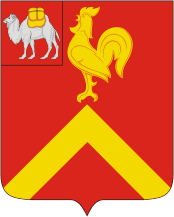 АДМИНИСТРАЦИЯ КРАСНОАРМЕЙСКОГО МУНИЦИПАЛЬНОГО РАЙОНА ЧЕЛЯБИНСКОЙ ОБЛАСТИРАСПОРЯЖЕНИЕот 11.10.2019 г. №.  618-рО проведении открытого конкурса на право заключения концессионного соглашения в отношении объектов теплоснабжения, расположенных на территории Красноармейского муниципального районаНа основании Федерального закона от 06 октября 2003 г. № 131-ФЗ «Об общих принципах местного самоуправления в Российской Федерации», Федерального закона от 21 июля 2005 г. № 115-ФЗ «О концессионных соглашениях» и постановления администрации Красноармейского муниципального района «Об утверждении Положения о концессионных соглашениях в отношении муниципального имущества Красноармейского муниципального района» от 17.12.2018 г. № 1029:Провести открытый конкурс на право заключения концессионного соглашения в отношении объектов теплоснабжения, расположенных на территории Красноармейского муниципального района.Установить, что:- полномочия концедента при проведении конкурса, а также при заключении, исполнении и изменении концессионного соглашения осуществляет Комитет по управлению имуществом и земельным отношениям администрации Красноармейского муниципального района;- концессионное соглашение заключается в порядке, установленном конкурсной документацией.Утвердить конкурсную документацию по проведению открытого конкурса на право заключения концессионного соглашения в отношении объектов теплоснабжения, расположенных на территории Красноармейского муниципального района.Утвердить критерии конкурса, согласно конкурсной документации.Утвердить конкурсную комиссию в составе:6. Опубликовать сообщение о проведении открытого конкурса в официальном печатном издании и на официальных сайтах торгов и муниципального образования не позднее 30 рабочих дней до дня истечения срока представления заявок на участие в конкурсе;7. Осуществить заключение концессионного соглашения в порядке, предусмотренном конкурсной документацией; 8. Контроль и организацию выполнения настоящего распоряжения возложить на заместителя главы муниципального района Панов О.Л.	Глава района 								Ю.А. СакулинУТВЕРЖДЕНАраспоряжением администрации Красноармейского муниципального района Челябинской области от 11.10.2019 г. № 618-р____________________ Ю.А. СакулинМ.П.КОНКУРСНАЯ ДОКУМЕНТАЦИЯна право заключения концессионного соглашения в отношении объектов теплоснабжения, расположенных на территорииКрасноармейского муниципального районаЧелябинской областис. Миасское2019 годСОДЕРЖАНИЕЧАСТЬ I. КОНКУРСНАЯ ДОКУМЕНТАЦИЯ1. Условия конкурса.2. Состав и описание, в том числе технико-экономические показатели Объекта Соглашения.3. Требования, предъявляемые к участникам конкурса.4. Критерии конкурса и параметры критериев конкурса, метод регулирования.5. Перечень документов и формы их представления заявителями и участниками конкурса.6. Срок опубликования и размещения сообщения о проведении конкурса.7. Порядок представления заявок на участие в конкурсе и требования, предъявляемые к ним.8. Место и срок представления заявок на участие в конкурсе.9. Порядок, место и срок предоставления конкурсной документации.10. Порядок предоставления разъяснений положений конкурсной документации.11. Способ обеспечения исполнения обязательства по концессионному соглашению.12. Срок, размер и порядок внесения задатка, вносимого в обеспечение исполнения обязательства по заключению концессионного соглашения.13. Срок, размер и порядок внесения концессионной платы.14. Порядок, место и срок представления конкурсных предложений.15. Порядок и срок изменения и (или) отзыва заявок на участие в конкурсе и конкурсных предложений.16. Порядок, место, дата и время вскрытия конвертов с заявками на участие в конкурсе.17. Порядок и срок проведения предварительного отбора участников конкурса, дата подписания протокола о проведении предварительного отбора участников конкурса.18. Порядок, место, дата и время вскрытия конвертов с конкурсными предложениями.19. Порядок рассмотрения и оценки конкурсных предложений.20. Порядок определения победителя конкурса.21. Срок подписания протокола о результатах проведения конкурса.22. Срок подписания концессионного соглашения.23. Требования к победителю конкурса о представлении документов, подтверждающих обеспечение исполнения обязательств концессионера по концессионному соглашению.24. Срок передачи концедентом концессионеру объекта концессионного соглашения.25. Порядок предоставления концедентом информации об объекте концессионного соглашения, а также доступа на объект концессионного соглашения.ЧАСТЬ II. ПРИЛОЖЕНИЯ К КОНКУРСНОЙ ДОКУМЕНТАЦИИПриложение №1. Форма заявки на участие в открытом конкурсе.Приложение №2. Форма анкеты участника открытого конкурса».Приложение №3. Форма анкеты участника открытого конкурса».Приложение №4. Форма описи документов, представляемых для участия в конкурсе.Приложение №5. Форма доверенности на уполномоченное лицо.Приложение №6. Форма запроса на разъяснение конкурсной документации.Приложение №7. Форма уведомления об изменении заявки.Приложение №8. Форма уведомления об отзыве заявки.Приложение №9. Форма конкурсного предложения.Приложение №10. Форма описи документов, предоставляемых с конкурсным предложением.Приложение №11. Сведения о составе и описании объекта Соглашения.Приложение №12. Инвестиционная программа.Приложение №13. Проект Концессионного соглашения.ЧАСТЬ I. КОНКУРСНАЯ ДОКУМЕНТАЦИЯ1. Условия конкурса:1.1. Концессионер обязан выполнить реконструкцию объекта концессионного соглашения, указанного в Приложении №11 настоящей конкурсной документации, а именно - провести комплекс мероприятий по улучшению характеристик и эксплуатационных свойств объекта концессионного соглашения, в объеме и сроки, указанные в Приложении №12 к настоящей конкурсной документации.1.2. Концессионер обязан осуществлять деятельность по обеспечению бесперебойного и качественного предоставления потребителям услуг по теплоснабжению с соблюдением законодательства по теплоснабжению.1.3. Концессионер должен обеспечить надлежащее содержание, эксплуатацию и ремонт имущества, переданного по концессионному соглашению в течение всего срока действия концессионного соглашения.1.4. Концессионное соглашение вступает в силу со дня его подписания и действует в течение 10 лет.1.5. Объект концессионного соглашения передается концессионеру в срок не позднее пяти рабочих дней с даты подписания концессионного соглашения.1.6. Земельные участки, на которых располагается объект концессионного соглашения, необходимые для реконструкции объекта концессионного соглашения и для осуществления деятельности, предусмотренной концессионным соглашением, предоставляются концессионеру в аренду в соответствии с земельным кодексом на срок 10 лет, и не может превышать срока действия концессионного соглашения. Договоры аренды земельных участков должны быть заключены с концессионером не позднее чем через шестьдесят рабочих дней со дня подписания концессионного соглашения. Концессионер не вправе передавать свои права по договору аренды (субаренды) земельного участка другим лицам и сдавать земельный участок в субаренду, если иное не предусмотрено договором аренды земельного участка. Прекращение концессионного соглашения является основанием для прекращения предоставленных концессионеру прав в отношении земельных участков. 1.7. Способом обеспечения исполнения концессионером обязательств по концессионному соглашению является предоставление победителем конкурса безотзывной банковской гарантии или депозита, которая должна быть непередаваемой и соответствовать требованиям, утвержденным Правительством Российской Федерации, к таким гарантиям.2. Состав и описание, в том числе технико-экономические показатели Объекта Соглашения.Состав и описание, в том числе технико-экономические показатели Объекта Соглашения представлены в Приложении №11 к конкурсной документации. 3. Требования, предъявляемые к участникам конкурса:- отсутствие решения о ликвидации юридического лица - заявителя или о прекращении физическим лицом - заявителем деятельности в качестве индивидуального предпринимателя;- отсутствие решения о признании заявителя банкротом и об открытии конкурсного производства в отношении него;- отсутствие у участника конкурса задолженности по налогам, сборам и иным обязательным платежам в бюджеты бюджетной системы РФ за прошедший календарный год, размер которых превышает 25% балансовой стоимости активов лица за последний отчетный период.- внесение задатка в обеспечение исполнения обязательства по заключению концессионного соглашения до даты окончания представления заявок на участие в конкурсе.К участию в конкурсе допускаются индивидуальные предприниматели, юридические лица либо несколько действующих без образования юридического лица, на основании договора простого товарищества, физических или юридических лиц, предоставившие необходимые документы в соответствии с конкурсной документацией. 4. Критерии конкурса и параметры критериев конкурса, метод регулирования:4.1. Метод регулирования тарифов – метод индексации установленных тарифов.4.2. Предельный размер расходов на модернизацию и (или) реконструкцию объекта концессионного соглашения, которые предполагается осуществить концессионером:4.3. Финансирование расходов на использование (эксплуатацию), модернизацию и (или) реконструкцию объекта концессионного соглашения за счет средств концедента не предусмотрено.4.4. Долгосрочные параметры регулирования деятельности концессионера:4.5. Плановые значения показателей деятельности концессионера:5. Перечень документов и формы их представления заявителями и участниками конкурса:5.1. Заявителями должны быть представлены в конкурсную комиссию следующие документы:1) заявка на участие в конкурсе, составленная в соответствии с требованиями, указанными в разделе 7 Конкурсной документации (Форма приведена в Приложении №1 к конкурсной документации);2) анкета участника конкурса (Форма приведена в Приложении №2, 3 к конкурсной документации);3) копия документа, удостоверяющего личность руководителя юридического лица (индивидуального предпринимателя), заверенная печатью юридического лица (индивидуального предпринимателя);4) полученная не ранее чем за шесть месяцев до даты размещения на официальном сайте торгов извещения о проведении аукциона выписка из единого государственного реестра юридических лиц или нотариально заверенная копию такой выписки (для юридических лиц), полученная не ранее чем за шесть месяцев до даты размещения на официальном сайте торгов извещения о проведении аукциона выписка из единого государственного реестра индивидуальных предпринимателей или нотариально заверенную копию такой выписки (для индивидуальных предпринимателей), копии документов, удостоверяющих личность (для иных физических лиц), надлежащим образом заверенный перевод на русский язык документов о государственной регистрации юридического лица или физического лица в качестве индивидуального предпринимателя в соответствии с законодательством соответствующего государства (для иностранных лиц), полученные не ранее чем за шесть месяцев до даты размещения на официальном сайте торгов извещения о проведении аукциона;5) документ, подтверждающий полномочия лица на осуществление им действий от имени заявителя открытого конкурса (решение о назначении на должность единоличного исполнительного органа, протокол (выписка из протокола) об избрании (назначении) на должность, договор о передаче полномочий единственного исполнительного органа управляющему, доверенность, выданная уполномоченным лицом, иной документ, подтверждающий полномочия), удостоверенный надлежащим образом; при этом, доверенность, уполномочивающая представителя на участие в открытом конкурсе, должна содержать сведения о предоставлении права на совершение всех предусмотренных законом действий, связанных с таким участием;6) удостоверенные заявителем (его законным представителем или иным уполномоченным лицом) копии учредительных и регистрационных документов (устав юридического лица, учредительный договор/договор о создании (учреждении) юридического лица), со всеми изменениями, имеющими значение для определения правомочности участия в открытом конкурсе; свидетельство о государственной регистрации в качестве юридического лица и внесении записи в ЕГРЮЛ, свидетельство о постановке на учёт в налоговом органе, свидетельства о внесении записей в ЕГРЮЛ об изменениях, имеющих значение для определения правомочности участия в открытом конкурсе;7) решение об одобрении сделки органами управления участника открытого конкурса – в случае, если требование о необходимости наличия такого решения для совершения сделки установлено законодательством Российской Федерации, учредительными документами участника открытого конкурса;8) документ, подтверждающий отсутствие решения о ликвидации заявителя - юридического лица, отсутствие решения арбитражного суда о признании заявителя - юридического лица, индивидуального предпринимателя банкротом и об открытии конкурсного производства, об отсутствии решения о приостановлении деятельности заявителя в порядке, предусмотренном Кодексом Российской Федерации об административных правонарушениях.9) документы (копии документов), подтверждающие внесение задатка в обеспечение исполнения обязательства по заключению концессионного соглашения;5.2.	Участник конкурса представляет в Конкурсную комиссию: 1. Конкурсное предложение в двух экземплярах (оригинал и копия) по форме, согласно Приложению № 9, которое в обязательном порядке должно содержать:а) значения для каждого критерия конкурса предлагаемых участником конкурса условий в виде числового значения на каждый год срока действия концессионного соглашения;б) перечень мероприятий по реконструкции Объекта концессионного соглашения, обеспечивающих достижение предусмотренных Заданием, целей и минимально допустимых плановых значений показателей деятельности Концессионера, с описанием основных характеристик этих мероприятий и сроков проведения соответствующих мероприятий;2. Удостоверенную подписью и печатью Участника конкурса опись документов и материалов, представленных им для участия в Конкурсе, в двух экземплярах (оригинал и копия).6. Срок опубликования и размещения сообщения о проведении конкурса.Сообщение о проведении открытого конкурса подлежит размещению на Официальных сайтах: - Российской федерации для размещения информации о размещении торгов в сети Интернет - torgi.gov.ru;- на официальном сайте администрации Красноармейского муниципального района Челябинской области - www.krasnoarmeyka.ru, а также опубликованию в газете «Маяк»,не менее чем за тридцать рабочих дней до дня истечения срока представления заявок на участие в конкурсе.7. Порядок представления заявок на участие в конкурсе и требования, предъявляемые к ним:7.1. Заявка на участие в конкурсе составляется на русском языке в письменной произвольной форме в двух экземплярах (оригинал и копия), каждый из которых удостоверяется подписью заявителя. Удостоверять заявку должно лицо, имеющее право действовать от имени заявителя без доверенности либо лицо, имеющее надлежащим образом оформленную доверенность от имени заявителя для участия в конкурсе. Использование факсимильных подписей не допускается.Документы, подаваемые в составе заявки, также должны быть составлены на русском либо представлен их перевод, заверенный нотариусом. Помимо этого, при использовании сокращений, аббревиатур заявитель должен руководствоваться общепринятыми стандартами. Информация, изложенная в заявке, должна быть четко изложенной, понятной для понимания, не допускающей нескольких вариантов понимания. Все документы, приложенные к заявке, должны быть подписаны заявителем собственноручно, либо его уполномоченным лицом и скреплены печатью в случае ее наличия. В случае если документ состоит более чем из одного листа, он должен быть прошит и заверен на прошивке. Заявка может быть оформлена в соответствии с формой заявки, приведенной в Приложении 1 к настоящей документации.Заявка представляется в Конкурсную комиссию в запечатанном конверте с пометкой «ЗАЯВКА на участие в открытом конкурсе на право заключения концессионного соглашения в отношении объектов теплоснабжения, находящихся на территории (наименование населенного пункта и сельского поселения)».7.2. К заявке на участие в конкурсе прилагается удостоверенная подписью заявителя опись представленных им документов и материалов, предусмотренных Приложением №4 к конкурсной документации, в количестве двух экземпляров, оригинал которой остается в конкурсной комиссии, копия - у заявителя. Опись документов и материалов Заявки не сброшюровывается с материалами и документами Заявки. 7.3. Представленная в конкурсную комиссию заявка на участие в конкурсе подлежит регистрации в журнале заявок под порядковым номером с указанием даты и точного времени ее представления (часы и минуты) во избежание совпадения этого времени со временем представления других заявок на участие в конкурсе. На копии описи представленных заявителем документов и материалов делается отметка о дате и времени представления заявки на участие в конкурсе с указанием номера этой заявки.7.4. Конверт с заявкой на участие в конкурсе, представленной в конкурсную комиссию по истечении срока представления заявок на участие в конкурсе, не вскрывается и возвращается представившему ее заявителю вместе с описью представленных им документов и материалов, на которой делается отметка об отказе в принятии заявки на участие в конкурсе.7.5. В случае, если по истечении срока представления заявок на участие в конкурсе представлено менее двух заявок на участие в конкурсе, конкурс по решению концедента, принимаемому на следующий день после истечения этого срока, объявляется несостоявшимся.7.6. Заявитель вправе изменить или отозвать свою заявку на участие в конкурсе в любое время до истечения срока представления в конкурсную комиссию заявок на участие в конкурсе. Изменение заявки на участие в конкурсе или уведомление о ее отзыве считается действительным, если такое изменение или такое уведомление поступило в конкурсную комиссию до истечения срока представления заявок на участие в конкурсе.8. Место и срок представления заявок на участие в конкурсе.Заявки принимаются в запечатанном конверте по адресу: 456660, Челябинская область, Красноармейский район, с. Миасское, ул. Пионера, 
д.39, каб.20, с 12 октября 2019г. по 04 декабря 2019г. с 8.00 до 12.00 и с 13.00 до 16.00 по местному времени в рабочие дни.9. Порядок, место и срок предоставления конкурсной документации.Конкурсная документация предоставляется в письменной форме на основании поданного также в письменной форме запроса любого заинтересованного лица в течение трех рабочих дней со дня получения соответствующего запроса по адресу: 456660, Челябинская область, Красноармейский район, с. Миасское, ул. Пионера, д.39, каб.20, но не ранее даты начала срока представления заявок на участие в конкурсе и не позднее даты окончания срока подачи заявок на участие в конкурсе, с учетом срока рассмотрения запроса (в течение 3 (трех) рабочих дней со дня поступления).10. Порядок предоставления разъяснений положений конкурсной документации:10.1. Концедент или конкурсная комиссия обязаны предоставлять в письменной форме разъяснения положений конкурсной документации по запросам заявителей, если такие запросы поступили к концеденту или в конкурсную комиссию не позднее чем за шесть рабочих дней до дня истечения срока представления заявок на участие в конкурсе. 10.2. Разъяснения положений конкурсной документации направляются концедентом или конкурсной комиссией каждому заявителю в течение трех рабочих дней, но не позднее чем за три рабочих дня до дня истечения срока представления заявок на участие в конкурсе.10.3. Разъяснения положений конкурсной документации с приложением содержания запроса без указания заявителя, от которого поступил запрос, также размещаются на официальном сайте торгов www.torgi.gov.ru.10.4. Указанные в настоящей части запросы заявителей и разъяснения положений конкурсной документации по запросам заявителей с приложением содержания запроса без указания заявителя, от которого поступил запрос, могут также направляться им в электронной форме.11. Способ обеспечения исполнения обязательства по концессионному соглашению.Способом обеспечения исполнения Концессионером обязательств по Концессионному соглашению является предоставление победителем конкурса непередаваемой безотзывной банковской гарантии или депозита, в размере 5% от суммы обязательств концессионера по его расходам на реконструкцию (модернизацию) объекта концессионного соглашения,соответствующей утвержденным Постановлением Правительства РФ от 19.12.2013 № 1188 «Об утверждении требований к банковской гарантии или депозита, предоставляемой в случае, если объектом концессионного соглашения являются объекты теплоснабжения, централизованные системы горячего водоснабжения, холодного водоснабжения и (или) водоотведения, отдельные объекты таких систем» требованиям к таким гарантиям.12. Срок, размер и порядок внесения задатка, вносимого в обеспечение исполнения обязательства по заключению концессионного соглашения.Для участия в конкурсе заявитель должен до даты окончания приема заявок на участие в конкурсе внести задаток. Задаток устанавливается в размере 7 000,00 (Семи тысяч) рублей 00 копеек и вносится путём банковского перевода по реквизитам: Получатель – Комитет по управлению имуществом и земельным отношениям администрации Красноармейского муниципального района (лицевой счет 05693028430): ИНН 7432011073, КПП 743001001, БИК 047501001, 
р/с40302810700003000061 в Отделении Челябинск г. Челябинск. Назначение платежа: «Лот № … - Задаток в обеспечение исполнения обязательств по заключению Концессионного соглашения в отношении объектов теплоснабжения на территории Красноармейского муниципального района».Задаток возвращается всем участникам конкурса в течение пяти рабочих дней со дня подписания протокола отбора участников конкурса или о результатах конкурса, за исключением победителя конкурса. Победителю конкурса задаток возвращается в течение пяти рабочих дней после заключения Концессионного соглашения. Победителю конкурса, не подписавшему в установленный срок Концессионное соглашение, внесенный им задаток, не возвращается13. Срок, размер и порядок внесения концессионной платы.Концессионная плата не предусмотрена.14. Порядок, место и срок представления конкурсных предложений:14.1. Правила оформления Конкурсных предложений: 14.1.1. Конкурсное предложение оформляется на русском языке в письменной форме в двух экземплярах (оригинал и копия), каждый из которых удостоверяется подписью Участника конкурса, и представляется в конкурсную комиссию в установленном конкурсной документацией порядке в отдельном запечатанном конверте. На конверте с Конкурсным предложением должно быть указано: «Лот № - КОНКУРСНОЕ ПРЕДЛОЖЕНИЕ по конкурсу на право заключения концессионного соглашения в отношении объектов теплоснабжения на территории Красноармейского муниципального района».Кроме того, на конверте с Конкурсным предложением указывается наименование и местонахождение (почтовый адрес) или фамилия, имя, отчество и место жительство (для индивидуальных предпринимателей) Участника конкурса, представляющего Конкурсное предложение. Форма конкурсного предложения приведена в Приложении № 9 к конкурсной документации.14.1.2. Конкурсное предложение должно содержать документы и материалы, подтверждающие возможность достижения Участником конкурса значений Критериев конкурса, указанных им в Конкурсном предложении:а) для каждого критерия конкурса указывается значение предлагаемого участником конкурса условия в виде числового значения на каждый год срока действия концессионного соглашения;б) перечень мероприятий по реконструкции Объекта концессионного соглашения, обеспечивающих достижение предусмотренных Заданием, приведенном в Приложении №5 к концессионному соглашению, целей и минимально допустимых плановых значений показателей деятельности Концессионера, с описанием основных характеристик этих мероприятий;14.1.3. К Конкурсному предложению прилагается удостоверенная подписью Участника конкурса опись представленных им документов и материалов в двух экземплярах (оригинал и копия), оригинал которой остается в конкурсной комиссии, копия - у Участника конкурса.Форма описи представлена в Приложении № 10 к конкурсной документации.Опись документов и материалов Конкурсного предложения не брошюруется с материалами и документами Конкурсного предложения. 14.1.4. Все страницы оригинала Конкурсного предложения должны быть четко помечены надписью «ОРИГИНАЛ». Все страницы копии Конкурсного предложения должны быть помечены надписью «КОПИЯ». При этом копия Конкурсного предложения должна соответствовать оригиналу Конкурсного предложения по содержанию и составу документов и материалов. В случае расхождений между оригиналом и копией преимущественную силу имеет оригинал Конкурсного предложения.14.1.5. Документы представляются в прошитом, скрепленном печатью (при ее наличии) и подписью Участника конкурса или его полномочного представителя, виде с указанием на обороте последней страницы Конкурсного предложения количества страниц. 14.1.6. Конкурсное предложение, предоставленное с нарушением требований, установленных Конкурсной документацией, не рассматривается Конкурсной комиссией и по решению Конкурсной комиссии признается несоответствующим требованиям Конкурсной документации. 14.2. Порядок и срок представления Конкурсных предложений:14.2.1. Конкурсные предложения принимаются в запечатанном конверте по адресу: 456660, Челябинская область, Красноармейский район, 
с. Миасское, ул. Пионера, д.39, каб.20, с 06 декабря 2019г. по 19 декабря 2019г. с 08:00 до 12:00 по местному времени в рабочие дни.14.2.2. Участник Конкурса представляет Конкурсное предложение лично или через своего полномочного представителя. В случае если Конкурсное предложение представляется полномочным представителем Участника Конкурса, такой представитель должен при подаче Конкурсного предложения предъявить доверенность на осуществление действий от имени Участника Конкурса, оформленную в установленном порядке, или нотариально заверенную копию такой доверенности.14.2.3. Представленное в Конкурсную комиссию Конкурсное предложение подлежит регистрации в журнале регистрации Конкурсных предложений под порядковым номером с указанием даты и точного времени его представления (часы и минуты) во избежание совпадения этого времени со временем представления других конкурсных предложений. На копии описи представленных участником конкурса документов и материалов делается отметка о дате и времени представления конкурсного предложения с указанием номера этого конкурсного предложения.14.2.4. Участник конкурса вправе представить Конкурсное предложение на заседании Конкурсной комиссии в момент вскрытия конвертов с конкурсными предложениями, который является моментом истечения срока представления конкурсных предложений. После истечения, установленного в настоящем разделе, срока Конкурсные предложения не принимаются.14.2.5. Конверт с Конкурсным предложением, представленным в Конкурсную комиссию после истечения срока представления Конкурсных предложений, не вскрывается и возвращается представившему ее Участнику Конкурса вместе с описью представленных им документов и материалов, на которой делается отметка об отказе в принятии Конкурсного предложения.15. Порядок и срок изменения и (или) отзыва заявок на участие в конкурсе и конкурсных предложений:15.1. Заявитель вправе изменить или отозвать свою заявку на участие в конкурсе в любое время до истечения срока представления в Конкурсную комиссию заявок на участие в конкурсе. Изменение заявки на участие в конкурсе или уведомление о ее отзыве считается действительным, если такое изменение или такое уведомление поступило в Конкурсную комиссию до истечения срока представления заявок на участие в конкурсе.15.2. Участник конкурса вправе изменить или отозвать свое Конкурсное предложение в любое время до истечения срока представления в Конкурсную комиссию Конкурсных предложений. Изменение Конкурсного предложения или уведомление о его отзыве считается действительным, если такое изменение или такое уведомление поступило в Конкурсную комиссию до истечения срока представления Конкурсных предложений.Формы заявлений представлены в Приложениях № 7, 8 к конкурсной документации.16. Порядок, место, дата и время вскрытия конвертов с заявками на участие в конкурсе.Конверты с Заявками вскрываются на заседании Конкурсной комиссии 05декабря 2019г. в 10:00 (по местному времени) по адресу: 456660, Челябинская область, Красноармейский район, с. Миасское, ул. Пионера, 
д.39, каб.27. При этом объявляются и заносятся в протокол о вскрытии конвертов с заявками на участие в конкурсе наименование (фамилия, имя, отчество) и место нахождения (место жительства) каждого заявителя, конверт с заявкой на участие в конкурсе которого вскрывается, а также сведения о наличии в этой заявке документов и материалов, представление которых заявителем предусмотрено конкурсной документацией.Протокол о вскрытии конвертов с заявками на участие в конкурсе подписывается 05.12.2019г.Заявители или их представители вправе присутствовать при вскрытии конвертов с заявками, а также осуществлять аудиозапись, видеозапись, фотографирование. В случае, если по истечении срока представления заявок на участие в конкурсе представлено менее двух заявок на участие в конкурсе, конкурс по решению концедента, принимаемому на следующий день после истечения этого срока, объявляется несостоявшимся.17. Порядок и срок проведения предварительного отбора участников конкурса, дата подписания протокола о проведении предварительного отбора участников конкурса.17.1. Предварительный отбор участников конкурса проводится 05декабря 2019г. в 10:30 (по местному времени) по адресу: 456660, Челябинская область, Красноармейский район, с. Миасское, ул. Пионера, д.39, каб.27.17.2. Предварительный отбор участников конкурса проводится Конкурсной комиссией, которая определяет:1) соответствие заявки на участие в конкурсе требованиям, содержащимся в конкурсной документации. При этом конкурсная комиссия вправе потребовать от заявителя разъяснения положений представленной им заявки на участие в конкурсе;2) соответствие заявителя - индивидуального предпринимателя, юридического лица или выступающих в качестве заявителя юридических лиц - участников договора простого товарищества требованиям к участникам конкурса, установленным конкурсной документацией. При этом конкурсная комиссия вправе потребовать от заявителя разъяснения положений представленных им документов и материалов, подтверждающих его соответствие указанным требованиям;3) соответствие заявителя требованиям, предъявляемым к концессионеру - индивидуальному предпринимателю, российскому или иностранномуюридическому лицу, либо действующему без образования юридического лица по договору простого товарищества (договору о совместной деятельности) двум и более указанным юридическим лицам.4) отсутствие решения о ликвидации юридического лица - заявителя или о прекращении физическим лицом - заявителем деятельности в качестве индивидуального предпринимателя;5) отсутствие решения о признании заявителя банкротом и об открытии конкурсного производства в отношении него.17.3. Конкурсная комиссия на основании результатов проведения предварительного отбора Участников конкурса принимает решение о допуске Заявителя к участию в Конкурсе или об отказе в допуске Заявителя к участию в Конкурсе и оформляет это решение протоколом проведения предварительного отбора Участников конкурса, подписываемого 05.12.2019г. и включаемого в себя наименование (для юридического лица) или фамилию, имя, отчество (для индивидуального предпринимателя) заявителя, прошедшего предварительный отбор участников конкурса и допущенного к участию в конкурсе, а также наименование (для юридического лица) или фамилию, имя, отчество (для индивидуального предпринимателя) заявителя, не прошедшего предварительного отбора участников конкурса и не допущенного к участию в конкурсе, с обоснованием принятого конкурсной комиссией решения.17.4. Решение об отказе в допуске заявителя к участию в конкурсе принимается конкурсной комиссией в случае, если:1) заявитель не соответствует требованиям, предъявляемым к участникам конкурса, установленным п.17.2. настоящего раздела;2) заявка на участие в конкурсе не соответствует требованиям, предъявляемым к заявкам на участие в конкурсе и установленным конкурсной документацией;3) документы и материалы представлены заявителем не в полном объеме и (или) недостоверны;4) задаток заявителя не поступил на счет в срок и в размере, которые установлены конкурсной документации.Конкурсная комиссия в течение одного рабочего дня со дня подписания членами Конкурсной комиссии протокола проведения предварительного отбора Участников конкурса направляет Участникам конкурса уведомление с предложением представить Конкурсные предложения17.5. Заявителям, не допущенным к участию в конкурсе, направляется уведомление об отказе в допуске к участию в конкурсе с приложением копии указанного протокола.17.6. Решение об отказе в допуске заявителя к участию в конкурсе может быть обжаловано в порядке, установленном законодательством Российской Федерации.17.7. В случае, если конкурс объявлен не состоявшимся в соответствии с девятым абзацем раздела 7 настоящей Конкурсной документации, Концедент вправе вскрыть конверт с единственной представленной заявкой на участие в конкурсе и рассмотреть эту заявку в порядке, установленном настоящим разделом, в течение трех рабочих дней со дня принятия решения о признании конкурса несостоявшимся. В случае, если заявитель и представленная им заявка на участие в конкурсе соответствуют требованиям, установленным Конкурсной документацией, Концедент в течение трёх рабочих дней, со дня принятия решения о признании конкурса несостоявшимся, вправе предложить такому заявителю представить предложение о заключении концессионного соглашения на условиях, соответствующих конкурсной документации. Срок представления заявителем этого предложения составляет не более десяти рабочих дней со дня получения заявителем предложения концедента. Срок рассмотрения концедентом представленного таким заявителем предложения устанавливается решением концедента, но не может составлять более чем пятнадцать рабочих дней со дня представления таким заявителем предложения. По результатам рассмотрения представленного заявителем предложения Концедент в случае, если это предложение соответствует требованиям конкурсной документации, в том числе критериям конкурса, принимает решение о заключении концессионного соглашения с таким заявителем.18. Порядок, место, дата и время вскрытия конвертов с конкурсными предложениями.Конверты с Конкурсными предложениями вскрываются на заседании Конкурсной комиссии по адресу: 456660, Челябинская область, Красноармейский район, с. Миасское, ул. Пионера, д.39, каб.27 в 14:00 (по местному времени) 19декабря 2019г.Участники конкурса или их представители вправе присутствовать при вскрытии конвертов с конкурсными предложениями, а также осуществлять аудиозапись, видеозапись, фотографирование.18.1. Конверт с конкурсным предложением, представленным в конкурсную комиссию по истечении срока представления конкурсных предложений, а также конверт с конкурсным предложением, представленным участником конкурса, которым не были соблюдены установленные конкурсной документацией порядок, размер и (или) срок внесения задатка, не вскрывается и возвращается представившему его участнику конкурса вместе с описью представленных им документов и материалов, на которой делается отметка об отказе в принятии конкурсного предложения19. Порядок рассмотрения и оценки конкурсных предложений:19.1. Рассмотрение и оценка конкурсных предложений, представленных участниками конкурса, осуществляются Конкурсной комиссией, которая определяет соответствие конкурсного предложения требованиям конкурсной документации и проводит оценку конкурсных предложений, в отношении которых принято решение об их соответствии требованиям конкурсной документации, в целях определения победителя конкурса.19.2. Конкурсная комиссия на основании результатов рассмотрения конкурсных предложений принимает решение о соответствии или о несоответствии конкурсного предложения требованиям конкурсной документации.19.3. Решение о несоответствии конкурсного предложения требованиям конкурсной документации принимается конкурсной комиссией в случае, если:1) участником конкурса не представлены документы и материалы, предусмотренные конкурсной документацией, подтверждающие соответствие конкурсного предложения требованиям, установленным конкурсной документацией, и подтверждающие информацию, содержащуюся в конкурсном предложении;2) условие, содержащееся в конкурсном предложении, не соответствует установленным параметрам критериев конкурса и (или) предельным значениям критериев конкурса;3) представленные участником конкурса документы и материалы недостоверны.19.4. Решение о несоответствии конкурсного предложения требованиям конкурсной документации может быть обжаловано в порядке, установленном законодательством Российской Федерации.19.5. Оценка конкурсных предложений осуществляется конкурсной комиссией посредством сравнения содержащихся в конкурсных предложениях условий. Наилучшие содержащиеся в конкурсных предложениях условия соответствуют:1) дисконтированной выручке участника конкурса, для которого определено ее минимальное значение, в случае, если дисконтированная выручка участника конкурса, для которого определено ее минимальное значение, отличается от дисконтированной выручки другого участника конкурса, для которого определено следующее по величине значение дисконтированной выручки после ее минимального значения, более чем на два процента превышающее минимальное значение дисконтированной выручки;2) наибольшему количеству содержащихся в конкурсном предложении наилучших плановых значений показателей деятельности концессионера по сравнению с соответствующими значениями, содержащимися в конкурсных предложениях иных участников конкурса, дисконтированные выручки которых превышают менее чем на два процента минимальное значение дисконтированной выручки, определенное на основании всех конкурсных предложений, или равны ему, в случае, если дисконтированная выручка участника конкурса, для которого определено ее минимальное значение, отличается от дисконтированной выручки другого участника конкурса, для которого определено следующее по величине значение дисконтированной выручки после ее минимального значения, менее чем на два процента превышающее минимальное значение дисконтированной выручки или равное ему.19.6. Дисконтированная выручка участника конкурса равна сумме следующих величин, рассчитанных в ценах первого года срока действия концессионного соглашения с применением коэффициента дисконтирования (далее - дисконтирование величин):1) необходимая валовая выручка от поставок товаров, оказания услуг по регулируемым ценам (тарифам) на каждый год срока действия концессионного соглашения;2) объем расходов, финансируемых за счет средств концедента на использование (эксплуатацию) объекта концессионного соглашения, на каждый год срока действия концессионного соглашения;3) расходы концессионера, подлежащие возмещению в соответствии с нормативными правовыми актами Российской Федерации в сфере теплоснабжения, и не возмещенные ему на дату окончания срока действия концессионного соглашения;4) объем расходов, финансируемых за счет средств концедента, на создание и (или) реконструкцию объекта концессионного соглашения на каждый год срока действия концессионного соглашения в случае, если решением о заключении концессионного соглашения, конкурсной документацией предусмотрено принятие Концедентом на себя расходов на создание и (или) реконструкцию данного объекта;5) плата концедента.19.7. Дисконтированная выручка участника конкурса определяется с применением вычислительной программы, размещенной на официальном сайте в информационно-телекоммуникационной сети "Интернет" для размещения информации о проведении торгов уполномоченным федеральным органом исполнительной власти, осуществляющим функции по ведению официального сайта. Требования к форме и содержанию этой программы устанавливаются указанным федеральным органом исполнительной власти.19.8. Коэффициент дисконтирования принимается равным норме доходности инвестированного капитала, устанавливаемой федеральным органом исполнительной власти в области государственного регулирования тарифов в соответствии с нормативными правовыми актами Российской Федерации в сфере теплоснабжения. Порядок дисконтирования величин устанавливается Правительством Российской Федерации.19.9. В случае, если при оценке конкурсных предложений предполагаемое изменение необходимой валовой выручки участника конкурса, определяемой в соответствии с п.19.7, на каждый год предполагаемого срока действия концессионного соглашения, в каком-либо году по отношению к предыдущему году превысит установленный конкурсной документацией предельный (максимальный) рост необходимой валовой выручки концессионера от осуществления регулируемых видов деятельности в соответствии с нормативными правовыми актами Российской Федерации в сфере теплоснабжения, участник конкурса отстраняется от участия в конкурсе.19.10. Необходимая валовая выручка от поставок товаров, оказания услуг по регулируемым ценам (тарифам) рассчитывается в соответствии с методическими указаниями по расчету регулируемых цен (тарифов), предусмотренными нормативными правовыми актами Российской Федерации в сфере теплоснабжения, для предусмотренного метода регулирования тарифов. При расчете необходимой валовой выручки используются цены, величины, значения, параметры, содержащиеся в конкурсном предложении и установленные конкурсной документацией.20. Порядок определения победителя конкурса.Победителем конкурса признается участник конкурса, предложивший наилучшие условия, исходя из критериев конкурса. В случае если два и более конкурсных предложения содержат равные наилучшие условия, победителем конкурса признаётся участник конкурса, раньше других указанных участников конкурса, представивших в конкурсную комиссию конкурсное предложение.21. Срок подписания протокола о результатах проведения конкурса.Протокол о результатах проведения Конкурса подписывается Конкурсной комиссией «19» декабря 2019г.Протокол о результатах проведения конкурса хранится у Концедента в течение срока действия концессионного соглашения.22. Срок подписания концессионного соглашения:22.1. Концедент в течение пяти рабочих дней со дня подписания членами конкурсной комиссии протокола о результатах проведения конкурса направляет победителю конкурса экземпляр указанного протокола, проект концессионного соглашения, включающий в себя условия этого соглашения, определенные решением о заключении концессионного соглашения, конкурсной документацией и представленным победителем конкурса конкурсным предложением. 22.2. Концессионное соглашение должно быть подписано в срок позднее 5 рабочих дней со дня со дня направления победителю конкурса проекта концессионного соглашения.22.3. В случае, если до срока подписания концессионного соглашения победитель конкурса не представил концеденту документы, подтверждающие обеспечение исполнения обязательств по концессионному соглашению (банковскую гарантию), Концедент принимает решение об отказе в заключение концессионного соглашения с указанным лицом.22.4. В случае отказа или уклонения победителя конкурса от подписания в установленный срок концессионного соглашения Концедент вправе предложить заключить концессионное соглашение участнику конкурса, конкурсное предложение которого по результатам рассмотрения и оценки конкурсных предложений содержит лучшие условия, следующие после условий, предложенных победителем конкурса. Концедент направляет такому участнику конкурса проект концессионного соглашения, включающий в себя условия соглашения, определенные решением о заключении концессионного соглашения, конкурсной документацией и представленным таким участником конкурса конкурсным предложением.Концессионное соглашение должно быть подписано в срок, установленный настоящей конкурсной документации. 22.5. Победителю конкурса, не подписавшему в установленный срок концессионного соглашения, внесенный им задаток, не возвращается. В случае если до установленного конкурсной документацией дня подписания концессионного соглашения участник конкурса, которому в соответствии с четвертым абзацем раздела 22 Концедент предложил заключить концессионное соглашение, не представил Концеденту документы, предусмотренные конкурсной документацией и подтверждающие обеспечение исполнения обязательств по концессионному соглашению, Концедент принимает решение об отказе в заключении концессионного соглашения с таким участником конкурса и об объявлении конкурса несостоявшимся.22.6. В случае принятия в отношении победителя конкурса решения об отказе в заключении с ним концессионного соглашения Концедент вправе предложить заключить концессионное соглашение участнику конкурса, конкурсное предложение которого по результатам рассмотрения и оценки конкурсных предложений содержит лучшие условия, следующие после условий, предложенных победителем конкурса.22.7. Концессионное соглашение заключается в письменной форме с победителем конкурса при условии представления им документов, предусмотренных конкурсной документацией и подтверждающих обеспечение исполнения обязательств по концессионному соглашению. Концессионное соглашение вступает в силу с момента его подписания (Проект концессионного соглашения представлен в Приложении №13)23. Требования к победителю конкурса о представлении документов, подтверждающих обеспечение исполнения обязательств концессионера по концессионному соглашению.Победитель конкурса в срок не позднее 5 рабочих дней со дня получения проекта концессионного соглашения должен предоставить Концеденту банковскую гарантию или депозит в размере 5% от суммы обязательств концессионера по его расходам на реконструкцию (модернизацию) объекта концессионного соглашения, соответствующую утвержденным Постановлением Правительства РФ от 19.12.2013 № 1188 «Об утверждении требований к банковской гарантии, предоставляемой в случае, если объектом концессионного соглашения являются объекты теплоснабжения, централизованные системы горячего водоснабжения, холодного водоснабжения и (или) водоотведения, отдельные объекты таких систем» требованиям к таким гарантиям.24.Срок передачи концедентом концессионеру объекта концессионного соглашения.Объект концессионного соглашения передается Концессионеру в срок не позднее пяти рабочих дней с даты подписания концессионного соглашения.25. Порядок предоставления концедентом информации об объекте концессионного соглашения, а также доступа на объект концессионного соглашения:25.1. После размещения информации о проведении конкурса на право заключения концессионного соглашения заявитель или участник конкурса имеет право запросить у Концедента дополнительные сведения об объекте концессионного соглашения или ином имуществе. Запрос должен быть получен Концедентом не позднее чем за 10 рабочих дней до дня окончания срока приема заявок.25.2. Запрос составляется в произвольной форме и предоставляется Концеденту в письменной форме нарочно или почтовым отправлением, либо в электронной форме. 25.3. В запросе должен быть четко сформулирован перечень запрашиваемых данных об объекте концессионного соглашения и (или) ином имуществе, указаны наименование лица, направившего запрос, его юридический адрес, контактные телефоны, адрес электронной почты, способ отправки ответа на запрос (почтовым отправлением, нарочно, факсимильной связью, в виде электронного документа).25.4. Концедент должен предоставить письменный ответ на запрос в течение 5 (пяти) рабочих дней с момента его регистрации. Ответ направляется способом, указанным в заявлении. 25.5. В случае если запрашиваемые данные об объекте соглашения и (или) ином имуществе отсутствуют или неизвестны, Концедент указывает данный факт в ответе на запрос. Концедент имеет право не предоставлять данные, которые не касаются объекта концессионного соглашения, иного имущества, не относятся к осуществлению деятельности с использованием объекта концессионного соглашения, в этом случае Концедент указывает в ответе на запрос, что соответствующие данные не относятся к объекту концессионного соглашения и (или) к осуществлению деятельности с использованием объекта концессионного соглашения.25.6. Концедент предоставляет доступ на объект концессионного соглашения в рабочие дни по предварительному согласованию с момента публикации сообщения о проведении конкурса до даты окончания приема заявок. Лицо, желающее произвести осмотр, должно письменно обратиться в Комитет по управлению имуществом и земельным отношениям администрации Красноармейского муниципального района по адресу:  Челябинская область, Красноармейский район, с. Миасское, ул. Пионера, 
д.39., каб.20.Приложение № 1к Конкурсной документации«Форма заявки на участие в открытом конкурсе»На бланке организации Исх. № _________ от __________ 2019г.ЗАЯВКА НА УЧАСТИЕв открытом конкурсе на право заключенияконцессионного соглашения в отношении объекта теплоснабженияИзучив конкурсную документацию на право заключения концессионного соглашения в отношении объекта теплоснабжения на территории (наименование населенного пункта и сельского поселения)(полное наименование юридического лица или ф.и.о. физического лица, данные документа, удостоверяющего личность)в лице	_____ , действующего на основании(фамилия, имя, отчество, должность) ______________________________________________________________________________,заявляет о согласии участвовать в конкурсе на условиях, установленных в конкурсной документации, в случае победы заключить концессионное соглашение _		 _______________________________________ в соответствии с условиями открытого конкурса и нашего конкурсного предложения, и направляет настоящую заявку.В случае, если наши предложения будут признаны лучшими, мы берем на себя обязательства подписать концессионное соглашение ____________________________ в соответствии с требованиями конкурсной документации и на условиях, которые мы назовём в нашем конкурсном предложении, в срок не позднее 10 (десяти) рабочих дней со дня утверждения протокола об итогах конкурса.В случае, если победитель конкурса будет признан уклонившимся от заключения концессионного соглашения ________________________________ с организатором конкурса и нашей заявке на участие в конкурсе будет присвоен второй номер, мы обязуемся подписать концессионное соглашение __________________________________  с организатором конкурса.На заявленные требования к участию в открытом конкурсе предоставляем документы согласно описи, на ______ страницах в соответствии с Приложением №4.Настоящей заявкой подтверждаем, что ___________________________________________ _______________________________________________________________________________                                             (наименование участника открытого конкурса) Соответствует требованиям, предъявляемым к участникам открытого конкурса, в том числе: - против участника открытого конкурса не проводится процедура ликвидации или банкротства.- не приостановлена деятельность участника открытого конкурса в порядке, предусмотренном Кодексом Российской Федерации об административных правонарушениях на день рассмотрения заявки на участие в открытом конкурсе.- отсутствует задолженность по начисленным налогам, сборами иным обязательным платежам в бюджеты любого уровня или государственные внебюджетные фонды за прошедший календарный год, размер которой превышает 25% балансовой стоимости активов участника открытого конкурса по данным бухгалтерской отчетности за последний завершенный отчетный период.6. Настоящим гарантируем достоверность предоставленной нами в заявке информации и подтверждаем право организатора конкурса запрашивать у нас, в уполномоченных органах власти информацию, уточняющую предоставленные нами в ней сведения.7. Настоящая заявка действует до завершения процедуры проведения открытого конкурса. 8. Наши юридический и фактический адреса: _____________________________________________________________________________________________________________________, _______________________________________________________________________________ телефон _________________________________ ,факс__________________________________9. Банковские реквизиты: ______________________________________________________________________________________________________________________________________________________________________________________________________________________10. Корреспонденцию в наш адрес просим направлять по адресу: ______________________________________________________________________________________________________Руководитель организации _________________________ (Фамилия И.О.)(подпись)Главный бухгалтер               _________________________ (Фамилия И.О.)	М.П.(подпись)«___»	_ 2019г.Приложение № 2к Конкурсной документации«Форма анкеты участника открытого конкурса»АНКЕТА УЧАСТНИКА ОТКРЫТОГО КОНКУРСАСведения о юридическом лице(подпись)	                                                             (Ф.И.О. подписавшего, должность)М.П.Приложение № 3к Конкурсной документации«Форма анкеты участника открытого конкурса»АНКЕТА УЧАСТНИКА ОТКРЫТОГО КОНКУРСАСведения об индивидуальном предпринимателе (физическом лице)(подпись)	                                                               (Ф.И.О. подписавшего, должность)М.П.Приложение № 4к Конкурсной документации«Форма описи документов, представляемых для участия в конкурсе»ОПИСЬ ДОКУМЕНТОВ предоставляемых для участия в открытом конкурсе на право заключения концессионного соглашения в отношении объекта теплоснабжения на территории (наименование населенного пункта и сельского поселения)Настоящим _______________________________________________________ подтверждает,(наименование участника открытого конкурса)что для участия в открытом конкурсе на право заключения концессионного соглашения в отношении объекта теплоснабжения на территории ( наименование населенного пункта и сельского поселения) предоставляются следующие документы:Приложение № 5к Конкурсной документации«Форма доверенности на уполномоченное лицо, имеющее право подписи и представления интересов организации - участника открытого конкурса»На бланке организации Исх. № _________ от __________ 2019г.ДОВЕРЕННОСТЬ№	пос. 	 ,	________                                                                                                 (прописью число, месяц и год выдачи доверенности)Участник открытого конкурса	(наименование организации)доверяет	,(Ф.И.О., должность) Паспорт серии	№	выдан	_________________________________________________ _____________________________________«___	__» ______ г., представлять интересы _______________________________________________________________________________                                                                         (наименование организации)на конкурсах, проводимых Комитет по управлению имуществом и земельным отношениям администрации Красноармейского муниципального района.В целях выполнения данного поручения он уполномочен представлять конкурсной комиссии необходимые документы, подписывать и получать от имени доверителя все документы, связанные с его выполнением.Подпись		__________удостоверяем.(Ф.И.О. удостоверяемого)	(подпись удостоверяемого)Доверенность действительна по «	» _	2019г.Руководитель организации	(	)(подпись)	(фамилия, И.,О.)Главный бухгалтер	(	)                                                                                                                                                  (подпись)	М.П.	(фамилия И.О.)Приложение № 6к Конкурсной документации«Форма запроса на разъяснение конкурсной документации»ИНФОРМАЦИОННОЕ ПИСЬМОПрошу Вас разъяснить следующие положения конкурсной документации:Ответ на запрос прошу направить по адресу:                                                (почтовый адрес, телефон/факс и e-mail организации, направившей запрос)Руководитель организации	(	)(подпись)	(фамилия, и., о.)М.П.Приложение № 7к Конкурсной документации«Форма уведомления об изменении заявки»ИНФОРМАЦИОННОЕ ПИСЬМОНастоящим письмом 	_____ (полное наименование организации, физического лица, индивидуального предпринимателя) уведомляет Вас, что вносит изменения в Заявку на участие в конкурсе на право заключения концессионного соглашения 	 ____ под регистрационным номером№ _______, поданную « _______ » ______________ 2019г. и направляет своего сотрудника 		_, (Ф.И.О., должность) которому доверяет подать изменения к Заявке на участие в конкурсе (действительно при предъявлении удостоверения личности).Руководитель организации	(	)(подпись)	М.П.	(фамилия, и.о.)Приложение № 8к Конкурсной документации«Форма уведомления об отзыве заявки»ИНФОРМАЦИОННОЕ ПИСЬМОУважаемые господа!Настоящим письмом 	(полное наименование организации, физического лица, индивидуального предпринимателя) Уведомляет Вас, что отзывает свою Заявку на участие в конкурсе на право заключения концессионного соглашения ___________________________________________________  под регистрационным номером № _______ , поданную« _____ » ________________ 2019г. и направляет своего сотрудника __________________________________________________ ,                                                (Ф.И.О., должность)которому доверяет забрать Заявку на участие в конкурсе (действительно при предъявлении удостоверения личности).Руководитель организации	(	)(подпись)	(фамилия, и. о.)М.П.Приложение №9 к Конкурсной документации«Форма конкурсного предложения»Организатору конкурсаКУИиЗО Красноармейского муниципальногоКОНКУРСНОЕ ПРЕДЛОЖЕНИЕ УЧАСТНИКА ОТКРЫТОГО КОНКУРСАна право заключения концессионного соглашения в отношении объектов теплоснабжения на территории (наименование населенного пункта и сельского поселения)Изучив документацию о конкурсе на право заключения вышеупомянутого соглашения, а также применимые к данному конкурсу законодательство и нормативные правовые акты, ___________________________________________________________________________________________________________________________________________________________________________ ,(наименование участника конкурса с указанием организационно-правовой формы, место нахождения, почтовый адрес (для юридического лица), фамилия, имя, отчество, паспортные данные, сведения о месте жительства (для физического лица), номер контактного телефона)в лице __________________________________________________________________, действующего                    (наименование должности, Ф.И.О. руководителя, уполномоченного лица (для юридического лица))на основании _________________________________________________________________,сообщает о согласии участвовать в открытом конкурсе на условиях, установленных в указанных выше документах, и направляет настоящее предложение.     Мы согласны заключить концессионное соглашение в соответствии с требованиями документации об открытом конкурсе и на условиях, которые мы представили в предложении.Руководитель Участника конкурса(или уполномоченный представитель)	_________________________________    (Ф.И.О.)(подпись)М.П.Приложение №10к конкурсной документации «Форма описи документов, предоставляемых с конкурсным предложением»ОПИСЬ ДОКУМЕНТОВ,Предоставляемых с конкурсным предложением участником открытого конкурса на право заключения концессионного соглашения в отношении объектов теплоснабженияКонкурсное предложение участником открытого конкурса подаётся в запечатанном конверте, на котором указывается полное наименование открытого конкурса. Участник открытого конкурса указывает на таком конверте свои реквизиты.Приложение №11к конкурсной документацииСведения о составе и описании объекта Соглашения, в том числе о технико-экономических показателях, техническом состоянии, сроке службы, начальной и остаточной стоимостиПриложение №12к конкурсной документацииИнвестиционная программаЛОТ №1 - объекты теплоснабжения на территории с.Ачликуль, Алабугского сельского поселения, Красноармейского муниципального районаЛОТ №2 - объекты теплоснабжения на территории с.Калуга-Соловьевка, Канашевского сельского поселения, Красноармейского муниципального районаЛОТ №3 - объекты теплоснабжения на территории с.Пашнино, Канашевского сельского поселения, Красноармейского муниципального районаЛОТ №4 - объекты теплоснабжения на территории д.Сычево, Озерного сельского поселения, Красноармейского муниципального районаПриложение №13к конкурсной документации«Проект концессионного соглашения»(ПРОЕКТ)КОНЦЕССИОННОЕ СОГЛАШЕНИЕв отношении объектов теплоснабжения, расположенных на территории Красноармейского муниципального районас. Миасское		   «___» ________2019 г.Комитет по управлению имуществом и земельным отношениям Администрации Красноармейского муниципального района Челябинской области, в лице Председателя Панова Олега Леонидовича, действующего на основании Положения, именуемый в дальнейшем Концедент, с одной стороны, и____________________________________________________________________», в лице _____________________________________, действующего на основании ________, именуемый в дальнейшем Концессионер, с другой стороны, именуемые также Сторонами, иПравительство Челябинской области в лице _______________________, именуемое в дальнейшем Третьей сторонойна основании протокола конкурсной комиссии о результатах проведения открытого конкурса от ______ №____ заключили настоящее Соглашение о нижеследующем:Предмет Соглашения1.1. Концессионер обязуется за свой счет реконструировать и модернизировать муниципальное имущество, состав и описание которого приведены в разделе II настоящего Соглашения (далее - объект Соглашения), право собственности, на которое  принадлежит и будет принадлежать Концеденту, и осуществлять производство, передачу, распределение тепловой энергии в целях предоставление услуг по теплоснабжению потребителям (населению и прочим потребителям) Красноармейского муниципального района Челябинской области, с использованием объекта Соглашения, а Концедент обязуется предоставить Концессионеру на срок, установленный настоящим Соглашением, права владения и пользования объектом Соглашения для осуществления указанной деятельности.II. Объект Соглашения2.1. Объектом Соглашения являются объекты теплоснабжения - тепловые сети согласно приложению № 1, предназначенные для осуществления деятельности, указанной в пункте 1.1. настоящего Соглашения.2.2. Объект Соглашения принадлежит Концеденту на праве собственности. Реквизиты регистрации документов, удостоверяющих право собственности Концедента на объект Соглашения, подлежащий реконструкции указаны в приложение № 2.2.3. Сведения о составе и описании объекта Соглашения, подлежащего реконструкции, в том числе о технико-экономических показателях, техническом состоянии, дате ввода в эксплуатацию, начальной и остаточной стоимости передаваемого объекта Соглашения приведены в приложении № 3 к настоящему концессионному соглашению.Порядок передачи Концедентом Концессионеру объекта Соглашения3.1. Концедент обязуется передать Концессионеру, а Концессионер обязуется принять объект Соглашения по перечню в приложении №1, подлежащий реконструкции - тепловые сети, а также права владения и пользования объектом Соглашения в срок, установленный в разделе X настоящего Соглашения.Передача Концедентом Концессионеру имущества осуществляется по акту приема-передачи, подписываемому Сторонами.Обязанность Концедента по передаче Концессионеру прав владения и пользования недвижимым и движимым имуществом, входящим в состав объекта Соглашения, возникает с момента государственной регистрации Соглашения и считается исполненной со дня подписания сторонами акта приемки-передачи.3.2. Концендент передает Концессионеру все имеющиеся у него документы на объект Соглашения, необходимые для исполнения настоящего Соглашения, одновременно с передачей соответствующего объекта.3.3. Стороны обязуются осуществить действия, необходимые для государственной регистрации права Концессионера на владение и пользование недвижимым имуществом, входящим в состав объекта Соглашения, в качестве обременения права собственности Концендента. 3.4. Выявленное в течение одного года с момента подписания Сторонами акта приема-передачи объекта Соглашения несоответствие показателей объекта Соглашения, объектов недвижимого и движимого имущества, входящих в состав объекта Соглашения, технико-экономическим показателям, установленным в решении Концедента о заключении настоящего Соглашения, является основанием для изменения условий настоящего Соглашения.3.5. Государственная регистрация прав, указанных в пункте 3.3 настоящего соглашения осуществляется за счет Концессионера.IV. Реконструкция объекта Соглашения4.1. Реконструкция объекта Соглашения предусматривает выполнение Концессионером работ и мероприятий за свой счет согласно техническому заданию, указанному в приложении № 5 к настоящему Соглашению.При этом Концессионер обязан выполнить необходимые работы по подготовке территории, необходимой для модернизации(реконструкции) объекта соглашения или для осуществления деятельности, предусмотренной концессионным соглашением.4.2. Срок и этапы реконструкции установлены техническим заданием в приложении №5.4.3. Предельный размер расходов Концессионера на реконструкцию объекта Соглашения:- ЛОТ №1 – 650 000 руб.;- ЛОТ №2 – 650 000 руб.;- ЛОТ №3 – 650 000 руб.;- ЛОТ №4 – 850 000 руб.4.4. Софинансирование работ концедентом за счет средств бюджета не предусмотрено.4.5. В ходе реконструкции объекта Соглашения Концессионер обязан достигнуть плановых значений показателей деятельности Концессионера, указанных в приложении № 6 к настоящему Соглашению.4.6. Концессионер вправе привлекать к выполнению работ по объектам Соглашения третьих лиц, за действия которых он отвечает, как за свои собственные.4.7. Концессионер обязан за свой счет разработать и согласовать с Концедентом проектную документацию, необходимую для реконструкции Объекта Соглашения.Проектная документация должна соответствовать требованиям, предъявляемым к объекту Соглашения в соответствии с решением Концедента о заключении настоящего Соглашения.4.8. Концедент обязуется обеспечить Концессионеру необходимые условия для выполнения работ по реконструкции объекта Соглашения, в том числе принять необходимые меры по обеспечению свободного доступа Концессионера и уполномоченных им лиц к объекту Соглашения.4.9. Концедент обязуется оказывать Концессионеру содействие при выполнении работ по реконструкции объекта Соглашения путем осуществления следующих действий: - выдача технических условий для разработки проектной документации, необходимой для реконструкции объекта Соглашения;- выдача разрешений на реконструкцию объектов недвижимого имущества, входящих в состав объекта Соглашения, при условии предоставления Концессионером документов в соответствии с требованиями законодательства;- выдача разрешений на ввод в эксплуатацию объектов недвижимого имущества, входящих в состав объекта Соглашения, при условии предоставления Концессионером документов в соответствии с требованиями законодательства.4.10. При обнаружении Концессионером независящих от Сторон обстоятельств, делающих невозможным реконструкцию и ввод в эксплуатацию объекта Соглашения в сроки, установленные настоящим Соглашением и (или) использование (эксплуатацию) объекта Соглашения, Концессионер обязуется немедленно уведомить Концедента об указанных обстоятельствах в целях согласования дальнейших действий Сторон по исполнению настоящего Соглашения.4.11. Концессионер обязан приступить к использованию (эксплуатации) объекта Соглашенияв срок, указанный в разделе Xнастоящего Соглашения.4.12. Завершение Концессионером работ по реконструкции объекта Соглашения оформляется подписываемым Сторонами документом об исполнении Концессионером своих обязательств по созданию, реконструкции объекта Соглашения (объектов, входящих в состав объекта Соглашения).V.   Плата по соглашению5.1. Концессионная плата по настоящему соглашению не устанавливается.VI. Владение, пользование и распоряжение объектами имущества,предоставляемыми Концессионеру6.1. Концессионер обязан использовать (эксплуатировать) объект Соглашения в установленном настоящим Соглашением порядке в целях осуществления деятельности, указанной в пункте 1.1. настоящего Соглашения - производство, передача, распределение тепловой энергии в целях предоставления услуг по теплоснабжению потребителям (населению и прочим потребителям) Красноармейского муниципального района Челябинской области.6.2. Концессионер обязан поддерживать объект Соглашения в исправном состоянии, производить за свой счет текущий и капитальный ремонт, нести расходы на содержание объекта Соглашения. Концендент имеет право осуществлять эксплуатацию объекта Соглашения за счет средств бюджета совместно с Концессионером.6.3. Передача Концессионером в залог или отчуждение объекта Соглашения не допускается.6.4. Продукция и доходы, полученные Концессионером в результате осуществления деятельности по настоящему Соглашению, являются собственностью Концессионера.6.5. Движимое имущество (оборудование котельной) и недвижимое имущество, которое создано и (или) приобретено Концессионером согласно техническому заданию в приложении №5 при осуществлении деятельности, предусмотренной настоящим Соглашением, становится собственностью Концендента после истечения срока действия Соглашения.6.6. Концессионер обязан учитывать объект Соглашения на своем балансе отдельно от своего имущества.6.7. Концессионер обязан осуществлять начисление амортизации.6.8. Риск случайной гибели или случайного повреждения объекта Соглашения несет Концессионер в период действия настоящего Соглашения.VII. Порядок передачи Концессионером Концеденту объектов имущества7.1. Концессионер обязан передать Концеденту, а Концедент обязан принять объект Соглашения (объекты, входящие в состав объекта Соглашения) в срок, указанный в разделе X настоящего Соглашения. Передаваемый Концессионером объект Соглашения должен находиться в состоянии, указанном в приложении 
№5, с учетом нормального износа, быть пригодным для осуществления деятельности, указанной в пункте 1.1. настоящего Соглашения, и не должен быть обременен правами третьих лиц.7.2. Передача Концессионером Концеденту объектов, указанных в пункте 7.1. настоящего Соглашения, осуществляется по акту приема-передачи, подписываемому Сторонами.7.3. Концессионер передает Концеденту документы, относящиеся к передаваемому объекту Соглашения, в том числе проектно-сметную документацию на создание и реконструкцию объекта Соглашения, одновременно с передачей объекта Соглашения и иного имущества Концеденту.7.4. Обязанность Концессионера по передаче объекта Соглашения считается исполненной с момента подписания Сторонами акта приема-передачи.  7.5. Обязанность Концессионера по передаче движимого и недвижимого имущества, входящего в состав объекта Соглашения, считается исполненной с момента подписания Сторонами акта приема-передачи.7.6. Прекращение прав Концессионера на владение и пользование объектом Соглашения и иным имуществом, подлежит государственной регистрации путем снятия обременения права собственности Концендента в установленном законодательством Российской Федерации порядке. Государственная регистрация прекращения указанных прав Концессионера осуществляется за счет Концендента. Стороны обязуются осуществить действия, необходимые для государственной регистрации прекращения указанных прав Концессионера, в течение 1 (одного) месяца со дня прекращения настоящего Соглашения.При этом Стороны обязуются совместно обратиться в Управление Росреестра по Челябинской области с заявлениями о погашении записи о государственной регистрации прав Концессионера на владение и пользование объектом Соглашения и иным имуществом, приложив к заявлениям акт приема-передачи, указанный в пункте 7.4. настоящего Соглашения.VIII. Порядок предоставления Концессионеру земельных участков 8.1. Концедент обязуется заключить с Концессионером договор о предоставлении земельных участков на праве аренды, на котором располагается Объект Соглашения и (или) который необходим для осуществления Концессионером деятельности, предусмотренной настоящим Соглашением, в течение 60 календарных дней со дня подписания настоящего Соглашения. Указанные земельные участки находятся в ведении Концедента.  8.2. Концессионер не вправе передавать свои права по договору аренды земельных участков третьим лицам и сдавать земельные участки в субаренду, если иное не предусмотрено договором аренды земельных участков.8.3. Прекращение настоящего Соглашения является основанием для прекращения договора аренды земельных участков. 8.4. Концессионер не в праве без согласования с Концедентом возводить на земельном участке, находящемся в собственности Концедента, объекты недвижимого имущества, не входящие в состав объекта Соглашения, предназначенные для использования при осуществлении Концессионером деятельности, предусмотренной настоящим Соглашением.8.5. Расчет годовой арендной платы производится по формуле:Ап = Скад*Сап/100 % * К1* К2* К3, где:Ап - арендная плата, Скад - кадастровая стоимость земельного участка, Сап - ставка арендной платы в зависимости от категории земель и (или) вида использования земельного участка, К1- коэффициент, учитывающий вид деятельности арендатора, К2- коэффициент, учитывающий особенности расположения земельного участка в мун. районе, К3 - коэффициент, учитывающий категорию арендатора.IX. Порядок осуществления Концессионером деятельности, предусмотренной Соглашением9.1. В соответствии с настоящим Соглашением Концессионер обязан на условиях, предусмотренных настоящим Соглашением, осуществлять деятельность, указанную в пункте 1.1 настоящего Соглашения - производство, передачу, распределение тепловой энергии в целях предоставление услуг по теплоснабжению потребителям (населению и прочим потребителей) Красноармейского муниципального района Челябинской области, и не прекращать (не приостанавливать) эту деятельность без согласия Концедента, за исключением случаев, установленных законодательством Российской Федерации.9.2. Концессионер обязан осуществлять деятельность по использованию (эксплуатации) объекта Соглашения в соответствии с требованиями, установленными законодательством Российской Федерации.9.3. Концессионер обязан осуществлять деятельность, указанную в пункте 9.1. настоящего Соглашения, с момента передачи ему объекта Соглашения и в течение срока, указанного в п. 10.1. настоящего Соглашения.9.4. Помимо деятельности, указанной в пункте 9.1. настоящего Соглашения, Концессионер с использованием объекта Соглашения или иного имущества не имеет право осуществлять иную деятельность. 9.5. Концессионер имеет право исполнять настоящее Соглашение, включая осуществление деятельности, указанной в пункте 9.1. настоящего Соглашения, своими силами и (или) с привлечением других лиц. При этом Концессионер несет ответственность за действия других лиц как за свои собственные.9.6. Концессионер обязан предоставлять потребителям установленные федеральными законами, законами субъекта Российской Федерации, нормативными правовыми актами органов местного самоуправления льготы, в том числе льготы по оплате коммунальных услуг. Указанные льготы предоставляются Концессионером в порядке и случаях, определенных законодательством Российской Федерации.9.7. Концессионер обязан при осуществлении деятельности, указанной в пункте 9.1. настоящего Соглашения, осуществлять реализацию производимых услуг по теплоснабжению по регулируемым ценам (тарифам) и (или) в соответствии с установленными надбавками к ценам (тарифам).9.8. Цены (тарифы), надбавки к ценам (тарифам) и долгосрочные параметры регулирования деятельности Концессионера на производимые Концессионером услуги утверждены органами исполнительной власти, осуществляющими в соответствии с законодательством Российской Федерации в сфере регулирования цен (тарифов) регулирование цен (тарифов), в порядке, предусмотренном законодательством Российской Федерации. 9.9. Концессионер обязан принять на себя обязательства по сбору платежей с населения и прочих потребителей за поставленную тепловую энергию.9.10. Регулирование тарифов на оказываемые концессионером услуги осуществляется в соответствии с методом индексации установленных тарифов.Значения долгосрочных параметров регулирования деятельности Концессионера на оказываемые Концессионером услуги, согласованные с органами  исполнительной  власти  или органами местного самоуправления, осуществляющими регулирование цен (тарифов)в соответствии с законодательством Российской Федерации в сфере регулирования цен (тарифов), указаны в приложении N 7.X. Сроки, предусмотренные настоящим Соглашением10.1. Настоящее Соглашение вступает в силу со дня его подписания и действует в течение 10 (десяти) лет.10.2. Срок действия концессионного соглашения может быть продлен, но не более чем на пять лет, по соглашению сторон на основании решения Концендента.10.3. Срок ввода в эксплуатацию объекта Соглашения не должен превышать 30 рабочих дней с момента завершения работ по реконструкции объектов Соглашения.10.4. Срок использования (эксплуатации - производство, передача, распределение тепловой энергии в целях предоставление услуг по теплоснабжению потребителям (населения и прочих потребителей) Красноармейского муниципального района) наступает с момента подписания акта приемки-передачи и действует в течение срока, указанного в п. 10.1. настоящего Соглашения.10.5. Передача Концедентом Концессионеру объекта Соглашения, подлежащего реконструкции, осуществляется в течение 10 рабочих дней с момента государственной регистрации Соглашения.10.6. Срок передачи Концессионером Концеденту объекта Соглашения не более 1 (одного) месяцасо дня окончания срока действия настоящего Соглашения, либо дня его досрочного расторжения.XI. Порядок осуществления Концедентом контроля за соблюдением Концессионером условий настоящего Соглашения11.1. Права и обязанности Концедента осуществляются Комитетом по управлению имуществом и земельным отношениям Красноармейского муниципального района, в соответствии с правовыми актами органа местного самоуправления.11.2. Концедент осуществляет контроль за соблюдением Концессионером условий настоящего Соглашения, в том числе обязательств по осуществлению деятельности, указанной в пункте 1.1. настоящего Соглашения, обязательств по использованию (эксплуатации) объекта Соглашения в соответствии с целями, установленными настоящим Соглашением, а также сроков исполнения обязательств, указанных в разделе X настоящего Соглашения.11.3. Концессионер обязан обеспечить представителям Концедента, осуществляющим контроль за исполнением Концессионером условий настоящего Соглашения, беспрепятственный доступ на объект Соглашения, а также к документации, относящейся к осуществлению деятельности, указанной в пункте 1.1. настоящего Соглашения.11.4. Концедент вправе предпринимать следующие действия с целью контроля за реализацией Соглашения (формы контроля):- проводить проверки, включающие осмотр Объекта Соглашения и иного имущества; график проведения регулярных проверок подлежит согласованию с Концессионером, при этом регулярные проверки не могут производиться чаще, чем 1 (один) раз в год.- запрашивать у Концессионера информацию в связи с исполнением Концессионером своих обязательств по настоящему Соглашению; предоставление указанной информации Концессионером Концеденту осуществляется в рамках единой системы отчетности, определяемой федеральными органами исполнительной власти в соответствии с законодательством Российской Федерации и иными нормативными правовыми актами в сфере регулирования цен (тарифов).Результаты осуществления контроля за соблюдением Концессионером условий настоящего Соглашения оформляются Актом об исполнении Концессионером своих обязательств по созданию и реконструкции имущества, входящего в объект Соглашения (приложение №9), и подлежат размещению на сайте Концедента в течении 5 рабочих дней со дня составления такого акта.11.5. Концедент не вправе вмешиваться в осуществление хозяйственной деятельности Концессионера.11.6. Представители Комитета по управлению имуществом и земельным отношениям Красноармейского муниципального района, не вправе разглашать сведения, отнесенные настоящим Соглашением к сведениям конфиденциального характера или являющиеся коммерческой тайной.11.7. При обнаружении Концедентом в ходе осуществления контроля за деятельностью Концессионера нарушений, которые могут существенно повлиять на соблюдение Концессионером условий настоящего Соглашения, Концедент обязан сообщить об этом Концессионеру в течение 10 (десяти) календарных дней со дня обнаружения указанных нарушений.11.8. Стороны обязаны своевременно предоставлять друг другу информацию, необходимую для исполнения обязанностей, предусмотренных настоящим Соглашением, и незамедлительно уведомлять друг друга о наступлении существенных событий, способных повлиять на надлежащее исполнение указанных обязанностей.XII. Ответственность Сторон12.1. За неисполнение или ненадлежащее исполнение обязательств, предусмотренных настоящим Соглашением, Стороны несут ответственность, предусмотренную законодательством Российской Федерации и настоящим Соглашением.12.2. Концессионер несет ответственность перед Концедентом за допущенное при реконструкции объекта Соглашения нарушение требований, установленных настоящим Соглашением, требований технических регламентов, проектной документации, иных обязательных требований к качеству объекта Соглашения.12.3. В случае нарушения требований, указанных в пункте 11.2 настоящего Соглашения, Концедент вправе в течение 10 (десяти) дней с даты обнаружения нарушения направить Концессионеру в письменной форме требование безвозмездно устранить обнаруженное нарушение с указанием пункта настоящего Соглашения и (или) документа, требования которых нарушены. При этом срок для устранения нарушения указывается в требовании.12.4. Концедент вправе потребовать от Концессионера возмещения причиненных Концеденту убытков, вызванных нарушением Концессионером требований, указанных в пункте 11.2. настоящего Соглашения, если эти нарушения не были устранены Концессионером в срок, определенный Концедентом в требовании об устранении нарушений, предусмотренном пунктом 12.3. настоящего Соглашения.12.5. Концедент имеет право на возмещение убытков, возникших в результате неисполнения или ненадлежащего исполнения Концессионером обязательств по настоящему Соглашению. Возмещение указанных убытков производится в порядке, определенном законодательством Российской Федерации.12.6. Возмещение Сторонами настоящего Соглашения убытков в случае неисполнения или ненадлежащего исполнения обязательств, предусмотренных настоящим Соглашением, не освобождают соответствующую Сторону от исполнения этого обязательства в натуре.12.7. Концессионер имеет право на возмещение убытков, возникших в результате неисполнения или ненадлежащего исполнения Концедентом обязательств, предусмотренных настоящим Соглашением.12.8. Сторона, не исполнившая или исполнившая ненадлежащим образом свои обязательства, предусмотренные настоящим Соглашением, несет ответственность, предусмотренную законодательством Российской Федерации и настоящим Соглашением, если не докажет, что надлежащее исполнение указанных обязательств оказалось невозможным вследствие наступления обстоятельств непреодолимой силы.XIII. Порядок взаимодействия Сторон при наступлении обстоятельств непреодолимой силы13.1. Сторона, нарушившая условия настоящего Соглашения в результате наступления обстоятельств непреодолимой силы, обязана:а) в письменной форме уведомить другую Сторону о наступлении указанных обстоятельств не позднее 5 (пяти) календарных дней со дня их наступления и представить необходимые документальные подтверждения;б) в письменной форме уведомить другую Сторону о возобновлении исполнения своих обязательств, предусмотренных настоящим Соглашением.13.2. Стороны обязаны предпринять все разумные меры для устранения последствий, причиненных наступлением обстоятельств непреодолимой силы, послуживших препятствием к исполнению или надлежащему исполнению обязательств по настоящему Соглашению, а также до устранения этих последствий предпринять необходимые меры, направленные на обеспечение надлежащего осуществления Концессионером деятельности, указанной в пункте 1.1. настоящего Соглашения.XIV. Порядок внесения изменений в Соглашение14.1. Настоящее Соглашение может быть изменено по соглашению его Сторон на основании решения органа местного самоуправления, а также в иных случаях, предусмотренных Федеральным законом "О концессионных соглашениях". Изменение настоящего Соглашения осуществляется в письменной форме.14.2. Изменение условий настоящего Соглашения осуществляется по согласованию с антимонопольным органом в случаях, предусмотренных Федеральным законом "О концессионных соглашениях". Согласие антимонопольного органа получается в порядке и на условиях, утверждаемых Правительством Российской Федерации (Постановление Правительства РФ от 24 апреля . N 368 "Об утверждении Правил предоставления антимонопольным органом согласия на изменение условий концессионного соглашения").14.3 Изменение значений долгосрочных параметров регулирования деятельности Концессионера, указанных в приложении № 7 осуществляется по соглашению Сторон по предварительному согласованию с органом исполнительной власти, осуществляющим регулирование цен (тарифов) в соответствии с законодательством Российской Федерации в сфере регулирования цен (тарифов), получаемому в порядке, утверждаемом Правительством Российской Федерации.14.4. В целях внесения изменений в условия настоящего Соглашения одна из Сторон направляет другой Стороне соответствующее предложение с обоснованием предлагаемых изменений. Сторона в течение 10 (десяти) календарных дней со дня получения указанного предложения рассматривает его и принимает решение о согласии или о мотивированном отказе внести изменения в условия настоящего Соглашения.Положения настоящего пункта применяются, если иные сроки и порядок не установлены Федеральным законом "О концессионных соглашениях".14.5. Настоящее Соглашение может быть изменено по требованию одной из Сторон по решению суда на основаниях, предусмотренным законодательством РФ.XV. Прекращение Соглашения15.1. Настоящее Соглашение прекращается:а) по истечении срока действия;б) по соглашению Сторон;в) на основании судебного решения о его досрочном расторжении.15.2. Настоящее Соглашение может быть расторгнуто досрочно на основании решения суда по требованию одной из Сторон в случае существенного нарушения другой Стороной условий настоящего Соглашения, существенного изменения обстоятельств, из которых Стороны исходили при его заключении, а также по иным основаниям, предусмотренным федеральными законами и настоящим Соглашением.15.3. К существенным нарушениям Концессионером условий настоящего Соглашения относятся:а) нарушение сроков реконструкции объекта Соглашения по вине Концессионера;б) использование (эксплуатация) объекта Соглашения в целях, не установленных настоящим Соглашением;в) нарушение установленного настоящим Соглашением порядка использования (эксплуатации) объекта Соглашения;г) неисполнение или ненадлежащее исполнение Концессионером обязательств по настоящему Соглашению;д) прекращение или приостановление Концессионером деятельности, предусмотренной концессионным соглашением, без согласия Концедента, за исключением случаев, предусмотренных законодательством РФ;е) неисполнение или ненадлежащее исполнение Концессионером обязательства, указанного в пункте 1.1. настоящего Соглашения, по предоставлению потребителям услуг по теплоснабжению.15.4. По основанию, указанному в подпункте «е» пункта 15.3 настоящего Соглашения, оно может быть расторгнуто по решению суда в случае возникновения неоднократных перебоев по вине Концессионера в централизованном предоставлении коммунальных услуг потребителям, повлекших за собой массовые отключения объектов. Данные нарушения должны быть зафиксированы в заключении созданной Сторонами комиссии. Указанная комиссия должна быть образована не позднее 5 (пяти) дней с момента обращения Концедента. Персональный состав комиссии утверждается Сторонами. Комиссия вправе привлекать к работе представителей государственных органов (Ростехнадзора, Энергонадзора и др.), специализированных экспертных организаций, имеющих соответствующие технические лицензии, а также иных организаций. Решения комиссии принимаются после изучения обстоятельств дела большинством голосов. Результаты рассмотрения оформляются заключением комиссии, которое направляется Сторонам. Выводы Комиссии являются обязательными для исполнения Сторонами. В случае несогласия с заключением Комиссии заинтересованная Сторона вправе обратиться в суд.15.5. К существенным нарушениям Концедентом условий настоящего Соглашения относятся:а) невыполнение в срок, установленный в разделе X настоящего Соглашения, обязанности по передаче Концессионеру объекта Соглашения;б) передача Концессионеру объекта Соглашения по описанию, технико-экономическим показателям и назначению и в состоянии, не соответствующем установленному приложению № 3 в случае, если такое несоответствие выявлено в течение одного года с момента подписания сторонами Соглашения акта приема-передачи и не могло быть выявлено при передаче объекта Соглашения и возникло по вине Концедента.15.6. В случае досрочного расторжения Соглашения Концессионер вправе потребовать от Концедента возмещения расходов на реконструкцию объектов Соглашения. Возмещение расходов на реконструкцию объектов Соглашения осуществляется исходя из размера расходов Концессионера, подлежащих возмещению в соответствии с законодательством Российской Федерации в сфере регулирования цен (тарифов) и не возмещенных ему на момент расторжения концессионного соглашения. Указанное возмещение предоставляется по письменному требованию Концессионера в порядке, предусмотренном законодательством Российской Федерации15.7. В случае окончания срока действия Соглашения расходы Концессионера, подлежащие возмещению в соответствии с нормативными правовыми актами Российской Федерации в сфере теплоснабжения, и не возмещенные ему на момент окончания срока действия Соглашения должны быть возмещены Концендентом в течение 1 (одного) года с момента прекращения Соглашения, либо такие расходы возмещаются при условии продления срока действия Соглашения на период, достаточный для возмещения указанных расходов концессионера, но не более чем на пять лет.XVI. Гарантии осуществления Концессионером деятельности, предусмотренной Соглашением16.1. Концессионер имеет право на возмещение убытков, причиненных ему в результате незаконных действий (бездействия) органом местного самоуправления или должностными лицами этого органа, в соответствии с Гражданским кодексом Российской Федерации.16.2. В соответствии с законодательством о концессионных соглашениях органы тарифного регулирования, уполномоченные на установление тарифов и надбавок к тарифам на оказываемые и реализуемые Концессионером услуги, устанавливают цены (тарифы) и (или) надбавки к ценам (тарифам) исходя из определенных настоящим Соглашением объема инвестиций и срока их осуществления в реконструкцию объекта Соглашения.16.3. В случае, если принятые федеральные законы и (или) иные нормативные правовые акты Российской Федерации, субъектов Российской Федерации, органов местного самоуправления, приводят к увеличению совокупной налоговой нагрузки на Концессионера или ухудшению положения Концессионера таким образом, что он в значительной степени лишается того, на что был вправе рассчитывать при заключении Соглашения, в том числе устанавливают режим запретов и ограничений в отношении Концессионера, ухудшающих его положение по сравнению с режимом, действовавшим в соответствии с нормативными правовыми актами Российской Федерации, субъектов Российской Федерации, органов местного самоуправления, Концедент обязан принять меры, обеспечивающие окупаемость инвестиций концессионера и получение им валовой выручки (дохода от реализации производимых товаров, выполнения работ, оказания услуг по регулируемым ценам (тарифам)) в объеме не менее объема, изначально определенного концессионным соглашением в приложении № 7.В качестве мер, обеспечивающих окупаемость инвестиций Концессионера и получение им валовой выручки в объеме не менее объема, изначально определенного Соглашением, Концедент вправе установить и (или) увеличить размер платы концедента по концессионному соглашению, срок Соглашения с согласия концессионера, размер принимаемых на себя концедентом расходов на реконструкцию объекта Соглашения, а также предоставить концессионеру дополнительные государственные или муниципальные гарантии. Требования к качеству и потребительским свойствам объекта концессионного соглашения изменению не подлежат.Предусмотренные обязательства Концедента по принятию мер, обеспечивающих получение концессионером валовой выручки (дохода от реализации производимых товаров, выполнения работ, оказания услуг по регулируемым ценам (тарифам), не распространяются на случаи изменения, корректировки цен (тарифов) Концессионера за недостижение концессионером установленных концессионным соглашением плановых значений показателей надежности и энергетической эффективности объектов теплоснабжения. 16.4. В случае если в течение срока действия концессионного соглашения, в соответствии с которым Концессионер предоставляет потребителям товары, работы, услуги по регулируемым ценам (тарифам) и (или) с учетом регулируемых надбавок к ценам (тарифам), регулируемые цены (тарифы), надбавки к ценам (тарифам) устанавливаются с применением долгосрочных параметров регулирования деятельности концессионера, которые не соответствуют таким параметрам, предусмотренным концессионным соглашением, условия этого концессионного соглашения должны быть изменены по требованию Концессионера.XVII. Обязанности и права Третьей стороны Соглашения:17.1. Третья сторона несет следующие обязанности по Соглашению:1) установление тарифов в соответствии с долгосрочными параметрами регулирования деятельности концессионера и методом регулирования тарифов, установленных Соглашением2) утверждение инвестиционных программ Концессионера в соответствии с установленными Соглашением заданием и мероприятиями, плановыми показателями деятельности концессионера, предельным уровнем расходов на создание и (или) реконструкцию объекта концессионного соглашения3) возмещение недополученных доходов, экономически обоснованных расходов Концессионера, подлежащих возмещению за счет средств бюджета субъекта Российской Федерации в соответствии с нормативными правовыми актами Российской Федерации, в том числе в случае принятия органом исполнительной власти субъекта Российской Федерации, участвующего в концессионном соглашении, в области государственного регулирования тарифов решения об изменении долгосрочных тарифов и (или) необходимой валовой выручки концессионера, рассчитанных на основе долгосрочных параметров регулирования деятельности концессионера и предусмотренных Соглашением в соответствии с основами ценообразования в сфере теплоснабжения и (или) долгосрочных параметров регулирования деятельности концессионера, установленных органом исполнительной власти в области государственного регулирования тарифов субъекта Российской Федерации, участвующего в Соглашении, и (или) решения об установлении тарифов Концессионера на основе долгосрочных параметров регулирования деятельности концессионера, отличных от долгосрочных параметров регулирования деятельности Концессионера, установленных либо согласованных органом исполнительной власти в области государственного регулирования тарифов субъекта Российской Федерации, участвующего в концессионном соглашении, в соответствии с настоящим Федеральным законом. Согласование долгосрочных параметров регулирования деятельности концессионера осуществляется в порядке, установленном Правительством Российской Федерации в соответствии с настоящим Федеральным законом;4) иные обязанности, устанавливаемые нормативными правовыми актами субъекта Российской Федерации, участвующего в концессионном соглашении.17.2. Третья сторона в праве по Соглашению:1) предоставить Концессионеру государственные гарантии субъекта Российской Федерации;2) предоставить иные права, устанавливаемые нормативными правовыми актами субъекта Российской Федерации.XVIII. Разрешение споров18.1. Споры и разногласия между Сторонами по настоящему Соглашению или в связи с ним разрешаются путем переговоров.18.2. В случае не достижения согласия в результате проведенных переговоров Сторона, заявляющая о существовании спора или разногласий по настоящему Соглашению, направляет другой Стороне письменную претензию, ответ на которую должен быть представлен заявителю в течение 15 (пятнадцати) календарных дней со дня ее получения. Претензия (ответ на претензию) направляется с уведомлением о вручении или иным способом, обеспечивающим получение Стороной такого сообщения. В случае если ответ не представлен в указанный срок, претензия считается принятой.18.3. В случае не достижения Сторонами согласия споры, возникшие между Сторонами, разрешаются в соответствии с законодательством Российской Федерации в Арбитражном суде Челябинской области.XIX. Размещение информации19.1. Настоящее Соглашение, за исключением сведений, составляющих государственную и коммерческую тайну, подлежит размещению на официальном сайте Концедента в сети «Интернет».19.2. Акт об исполнении Концессионером своих обязательств по созданию и реконструкции имущества, входящего в объект Соглашения подлежит размещению концедентом в течение пяти рабочих дней с даты составления данного акта на официальном сайте Концедента в информационно-телекоммуникационной сети «Интернет». Доступ к указанному акту обеспечивается в течение срока действия концессионного соглашения и после дня окончания его срока действия в течение трех лет.XX. Заключительные положения20.1. Сторона, изменившая свое местонахождение и (или) реквизиты, обязана сообщить об этом другой Стороне в течение 10 (десяти) календарных дней со дня этого изменения.20.2. Настоящее Соглашение составлено на русском языке в трех подлинных экземплярах, имеющих равную юридическую силу, по одному экземпляру у Концедента и Концессионера, и в орган осуществляющий государственную регистрацию прав на недвижимость и сделок с ним.20.3. Все приложения и дополнительные соглашения к настоящему Соглашению, заключенные, как при подписании настоящего Соглашения, так и после вступления в силу настоящего Соглашения, являются его неотъемлемой частью. Указанные приложения и дополнительные соглашения подписываются уполномоченными представителями Сторон.XXI Приложения к СоглашениюПриложение № 1 «Объекты концессионного соглашения».Приложение № 2 «Сведения о государственной регистрации Объектов».Приложение № 3 «Сведения о составе и описании объекта Соглашения - зданий котельных и теплосетей, т том числе о технико-экономических показателях, техническом состоянии, сроке службы, начальной и остаточной стоимости».Приложение № 4 «Инвестиционная программа».Приложение № 5 «Техническое задание на выполнение работ по концессионному соглашению».Приложение № 6 «Плановые значения показателей деятельности Концессионера».Приложение № 7 «Долгосрочные параметры регулирования деятельности концессионера, размер необходимой валовой выручки на срок действия Соглашения и другие параметры деятельности концессионера в Красноармейском муниципальном районе».Приложение №8 «Предельный размер расходов на реконструкцию объектов концессионного соглашения».Приложение №9 «Форма акта об исполнении Концессионером своих обязательств по созданию и реконструкции имущества, входящего в Объект Соглашения».Адреса и реквизиты СторонКонцедент:                                                           Концессионер:Подписи СторонПредседатель Комитета (Концедент)			 _____________ О.Л. Панов___________________ (Концессионер) 		  ____________ /__________/ __________________ (Третья сторона) 			 _________________ Приложение №1к концессионному соглашениюв отношении объектов теплоснабженияОбъекты концессионного соглашения(Недвижимое имущество)Приложение №2к концессионному соглашениюв отношении объектов теплоснабженияСведения о государственной регистрации ОбъектовПриложение №3к концессионному соглашениюв отношении объектов теплоснабженияСведения о составе и описании объекта Соглашения, в том числе о технико-экономических показателях, техническом состоянии, сроке службы, начальной и остаточной стоимостиПриложение №4к концессионному соглашениюв отношении объектов теплоснабженияИнвестиционная программаЛОТ №1 - объекты теплоснабжения на территории с.Ачликуль, Алабугского сельского поселения, Красноармейского муниципального районаЛОТ №2 - объекты теплоснабжения на территории с.Калуга-Соловьевка, Канашевского сельского поселения, Красноармейского муниципального районаЛОТ №3 - объекты теплоснабжения на территории с.Пашнино, Канашевского сельского поселения, Красноармейского муниципального районаЛОТ №4 - объекты теплоснабжения на территории д.Сычево, Озерного сельского поселения, Красноармейского муниципального районаПриложение № 5к концессионному соглашениюв отношении объектов теплоснабженияТЕХНИЧЕСКОЕ ЗАДАНИЕНА ВЫПОЛНЕНИЕ РАБОТ ПО КОНЦЕССИОННОМУ СОГЛАШЕНИЮВведениеВ рамках реализации проекта передачи в концессию объектов инженерной инфраструктуры в Красноармейском муниципальном районе планируются следующие мероприятия:ЛОТ №1  - объекты теплоснабжения на территории с.Ачликуль, Алабугского сельского поселения, Красноармейского муниципального районаЛОТ №2 - объекты теплоснабжения на территории с.Калуга-Соловьевка, Канашевского сельского поселения, Красноармейского муниципального районаЛОТ №3 - объекты теплоснабжения на территории с.Пашнино, Канашевского сельского поселения, Красноармейского муниципального районаЛОТ №4 - объекты теплоснабжения на территории д.Сычево, Озерного сельского поселения, Красноармейского муниципального районаЗадание и основные мероприятия на выполнение работ по реконструкции теплоэнергетического имущества, относящегося к системе теплоснабжения котельной, расположенного на территории Красноармейского муниципального районаПриложение № 6к концессионному соглашениюв отношении объектов теплоснабженияПлановые значения показателей деятельности концессионера	Плановые значения показателей деятельности концессионера устанавливаются в конкурсной документации в соответствии с Постановлением Правительства РФ от 116 мая 2014 года № 452 «Об утверждении Правил определения плановых и расчета фактических значений показателей надежности и энергетической эффективности объектов теплоснабжения, а также определения достижения организацией, осуществляющей регулируемые виды деятельности в сфере теплоснабжения, указанных плановых значений и о внесении изменения в постановление Правительства Российской Федерации от 15 мая 2010 года № 340»:Приложение № 7к концессионному соглашениюв отношении объектов теплоснабженияДолгосрочные параметры регулирования, размер необходимой валовой выручки на срок действия Соглашения и другие параметры деятельности концессионера в Красноармейском муниципальном районеДолгосрочные параметры регулирования деятельности концессионера Согласованный метод регулирования тарифов в сфере теплоснабжения - метод индексации установленных тарифовБазовый уровень операционных расходов.	Устанавливается следующий уровень операционных расходов на каждый год срока действия концессионного соглашения в ценах будущих периодов, с учетом роста на индекс потребительских цен и корректировки с учетом индекса эффективности операционных расходов равного 1:2. Показатели энергосбережения и энергетической эффективности на каждый год срока действия концессионного соглашения (удельное потребление энергетических ресурсов (по каждому используемому энергетическому ресурсу).3. Нормативный уровень прибыли (на каждый год действия концессионного соглашения)Неподконтрольные расходы КонцессионераПредельный (максимальный) рост необходимой валовой выручки концессионера от осуществления регулируемых видов деятельности в сфере теплоснабжения, по отношению к предыдущему году ОБЪЕМ ПОЛЕЗНОГО ОТПУСКАтепловой энергии и прогноз объема отпуска тепловой энергииПриложение № 8к концессионному соглашениюв отношении объектов теплоснабженияПредельный размер расходов на реконструкцию объектов концессионного соглашения, которые предполагается осуществить концессионером, на каждый год срока действия концессионного соглашения тыс. руб.Приложение №9к концессионному соглашениюв отношении объектов теплоснабженияот _________ 2019г.ФОРМААкта об исполнении Концессионером своих обязательств по созданию и реконструкции имущества, входящего в Объект Соглашения с. _______________________ 								«__»__________2019 г.Комитет по управлению имуществом и земельным отношениям Администрации Красноармейского муниципального района Челябинской области, в лице_________________________________________________________________________, действующего на основании _______________, именуемый в дальнейшем Концедент, с одной стороны, и______________________________________________________________________________________ в лице ____________________________________________, действующего на основании _____________, именуемый в дальнейшем Концессионер, с другой стороны, именуемые также Сторонами, в соответствии с концессионным соглашением № ____ от "___" _____________ 20___ г.  составили настоящий акт приемки выполненных работ о нижеследующем:В соответствии с Концессионным соглашением № __________ от «__» _____________201_ г. Концессионер выполнил, а Концедент принял следующие работы в отношении Объекта Соглашения:Работы выполнены в полном объеме и в установленный срок. Концедент к объему, качеству и срокам выполнения работ претензий не имеет.Настоящий акт составлен в ____ экземплярах, по ____ экземпляру для каждой из Сторон.Концедент: 								Концессионер:_____________ /__________________/			_____________ /________________/Панов О.Л.- председатель комиссии, заместителя главы района, председатель Комитета по управлению имуществом и земельным отношениям района;Диндиберин О.В.- заместитель председателя комиссии, заместитель главы района по ЖКХ и строительству;Воронцова Н.Г.- секретарь комиссии, начальник отдела по управлению имуществом КУИиЗО;Кожевников Н.А.- начальник юридического отдела КУИиЗО;Синицына Г.С.- начальник Управления строительства и инженерной инфраструктуры администрации Красноармейского муниципального района;Швебель Н.С.- заместитель председателя КУИиЗО района, начальник отдела по земельным отношениям.2019 год2020 год2021 год2022 год2023 год2024 год2025 год2026 год2027 год2028 годЛОТ №150 т. руб100 т.руб.50 т.руб.50 т.руб.100 т.руб.50 т.руб.50 т.руб.100 т.руб.50 т.руб.50 т. руб.ЛОТ №250 т. руб100 т.руб.50 т.руб.50 т.руб.100 т.руб.50 т.руб.50 т.руб.100 т.руб.50 т.руб.50 т. руб.ЛОТ №350 т. руб100 т.руб.50 т.руб.50 т.руб.100 т.руб.50 т.руб.50 т.руб.100 т.руб.50 т.руб.50 т. руб.ЛОТ №4350т. руб50 т.руб.50 т.руб.50 т.руб.100 т.руб.50 т.руб.50 т.руб.50 т.руб.50 т.руб.50 т. руб.Долгосрочные параметрыЛОТ №1ЛОТ №2ЛОТ №3ЛОТ №4Базовый уровень операционных расходов, тыс.руб.1 097,07853,27792,33304,74Показатели энергосбережения и энергетической эффективности:1)Удельный расход топлива, кг.у.т/Гкал2)Величина технологических потерь в сетях, тыс.Гкал.1) 259,862) 0,0391) 259,862) 0,0611) 259,862) 0,0081) 259,862) 0,009Нормативный уровень прибыли0000Плановые значенияЛОТ №1ЛОТ №2ЛОТ №3ЛОТ №4Объем полезного отпуска тепловой энергии, тыс.Гкал.0,560,430,400,15Предельный (максимальный) рост необходимой валовой выручки, %104104104104№п/пНаименованиеСведения об участнике конкурса(заполняется участником конкурса)1.Фирменное наименование2.Организационно-правовая форма3.Свидетельство о внесении в Единый государственный реестр юридических лиц(дата и номер, кем выдано)4.Фамилия, имя и отчество ответственного лица участника с указанием должности иКонтактного телефона5.Юридический адрес6.Фактическое местонахождение7.Банковские реквизиты(наименование банка, БИК, ИНН,р/с и к/с)8.Контактные телефоны9.Факс10.Адрес электронной почты№ п/пНаименованиеСведения об участнике конкурса (заполняется участником конкурса)1.Фамилия, имя, отчество2.Гражданство3.Удостоверение личности:1. наименование,1.2. серия и номер,3. кем и когда выдано2.3.4.Место постоянной регистрации (почтовый индекс, город, улица, дом, корпус, квартира)5.Высшее образование (наименование высшего учебного заведения, год окончания, полученная специальность)6.Место постоянного жительства (почтовыйиндекс, город, улица, дом, корпус, квартира)7.ИНН8.Документ, подтверждающий право на занятиеПредпринимательской деятельностью (при наличии):1.1. наименование2. серия и номер2.3. кем и когдавыдан3.9.Контактные телефоны10.Факс11.Адрес электронной почты№ п\пНаименованиеКол-во страниц1.Заявка на участие в открытом конкурсе2.Анкета участника открытого конкурса3.Выписка из Единого государственного реестра юридических лиц – для юридических лиц (оригинал или нотариально заверенная копия); или надлежащим образом заверенный перевод на русский язык документов о государственной регистрации юридического лица в соответствии сзаконодательством соответствующего государства – для иностранных лиц.4.Выписка из Единого государственного реестра индивидуальных предпринимателей – для индивидуальных предпринимателей (оригинал или нотариально заверенная копия), или копия документа, удостоверяющего личность - для физических лиц; или надлежащим образом заверенный перевод на русский язык документов о государственной регистрации физического лица в качестве индивидуального предпринимателя в соответствии с законодательством соответствующего государства – для иностранных лиц.5.Документ, подтверждающий полномочия лица на осуществление действий от имени юридического лица или индивидуального предпринимателя, подавшего заявку на участие в конкурсе, или доверенность науполномоченное лицо, имеющее право подписи и представления интересов организации – участника конкурса (Раздел 5).6.Копии учредительных документов, свидетельств о регистрации.7.Документ, подтверждающий отсутствие проводимой в отношении участника открытого конкурса процедуры ликвидации либо процедуры банкротства.8.Документ, подтверждающий отсутствие приостановки деятельности участника открытого конкурса в порядке, предусмотренном Кодексом Российской Федерации об административных правонарушениях, наденьрассмотрения заявки на участие в открытом конкурсе.9.Документ, подтверждающий отсутствие у участника открытого конкурса задолженности по начисленным налогам, сборам и иным обязательным платежам в бюджеты всех уровней или государственные внебюджетные фонды за прошедший календарный год, размер которой превышает 25% балансовой стоимости активов участника открытого конкурса по даннымбухгалтерской отчетности за последний завершенный отчетный период.10.Другие документы, предоставленные по усмотрению участником открытогоконкурса.ИТОГОНа бланке организации Исх. № _______ от _________ 2019г.Организатору конкурсаКУИиЗО Красноармейского муниципального района№ п/пРаздел конкурсной документацииСсылка на пункт конкурсной документацииСодержание запроса на разъяснение положений конкурсной документацииНа бланке организации Исх. № _______ от _________ 2019г.Организатору конкурсаКУИиЗО Красноармейского муниципального районаНа бланке организации Исх. № _______ от _________ 2019г.Организатору конкурсаКУИиЗО Красноармейского муниципального района№ п/пНаименование критерия конкурсаПредлагаемый участником конкурса параметр критерия1Предельный размер расходов на создание и (или) реконструкцию объекта концессионного соглашения, которые предполагается осуществить концессионером, на каждый год срока действия концессионного соглашения.Плановые значения показателей деятельности концессионера (в сфере теплоснабжения).  	2Долгосрочные параметры регулирования цен (тарифов) в сфере теплоснабжения, в том числе:а) базовый уровень операционных расходов;б) нормативный уровень прибыли;в) Показатели энергосбережения и энергетической эффективности.3Плановые значения показателей деятельности концессионера (в сфере теплоснабжения):1) Объем полезного отпуска тепловой энергии;2) Предельный (максимальный) рост необходимой валовой выручки от осуществления деятельности в сфере теплоснабжения, по отношению к каждому предыдущему году№ п/пНаименованиеКол-во страниц11Заверенное участником открытого конкурса предложение в двух экземплярах (оригинал и копия).12 Документы, подтверждающие возможность достижения участником конкурса значений критериев, указанных им в конкурсном предложении, с обязательным приложением описания предлагаемых участником конкурса мероприятий, календарных графиков проведения соответствующих мероприятий, необходимых технико-экономических расчетов, обоснований, документации на предлагаемое к установке (монтажу) оборудование и т.п.ВСЕГО листов:Участник конкурса:
Руководитель________________(Ф.И.О.)                               (подпись и печать)М.п.№ лота№ п/пНаименование имуществаАдресДата вводаБалансовая стоимость, руб.Остаточная стоимость, руб.Технические характеристикиСостояниеНазначениеЛОТ №1 1Нежилое здание -КотельнаяЧелябинская область, Красноармейский р-н, с.Ачликуль, ул.Г.Тукая, д.48б1973354 000,000,00Мощность – 1,0Гкал/час, котлы КВР-039 (2шт), площадь котельной 125,6м2 работоспособноетеплоснабжениеЛОТ №1 2Сеть теплоснабженияЧелябинская область, Красноармейский р-н, с.Ачликуль, ул.Школьная1973--Протяженность трассы – 83м, Протяженность по диаметрам: Ø80 – 83м;работоспособноетеплоснабжениеЛОТ №21Нежилое здание -КотельнаяЧелябинская область, Красноармейский р-н, с.Калуга-Соловьевка, ул.Центральная, 6а198582 764,000,00Мощность – 0,4Гкал/час, котлы НР-18 (2шт), площадь котельной 75,4м2 работоспособноетеплоснабжениеЛОТ №22Сеть теплоснабженияЧелябинская область, Красноармейский р-н, с.Калуга-Соловьевка, ул.Центральная1985--Протяж-сть трассы – 121м, Протяженность по диаметрам: Ø108 – 86м;Ø57 – 35м.работоспособноетеплоснабжениеЛОТ №31Нежилое здание -КотельнаяЧелябинская область, Красноармейский р-н, с.Пашнино, ул.Лесная, 11а, стр.2197535 109,720,00Мощность – 0,4Гкал/час, котлы Луга-БМ (2шт), площадь котельной 22,3м2 работоспособноетеплоснабжениеЛОТ №32Сеть теплоснабженияЧелябинская область, Красноармейский р-н, с.Пашнино, ул.Лесная1975--Протяж-сть трассы – 20м, Протяженность по диаметрам: Ø57 – 20м.работоспособноетеплоснабжениеЛОТ №41Нежилое здание -КотельнаяЧелябинская область, Красноармейский р-н, д.Сычево, ул.Мира,61196428 955,430,00Мощность – 0,25Гкал/час, котлы НР-16 (1шт), площадь котельной 475,8м2 работоспособноетеплоснабжениеЛОТ №42Сеть теплоснабженияЧелябинская область, Красноармейский р-н, д.Сычево, ул.Мира1964--Протяженность трассы – 25м, Протяженность по диаметрам: Ø57 – 25м.работоспособноетеплоснабжение№ п/пНаименование работГод выполнения работСумма, тыс. руб.1Замена циркуляционного насоса К-65-50-25, 5,5 кВт201950,002Капитальный ремонт котла  КВР-0392020100,003Ремонт теплотрасс202150,004Замена задвижек на тепловых сетях ф 80202250,005Капитальный ремонт котла2023100,006Замена циркуляционного насоса К-65-50-25, 5,5 кВт202450,007Промывка теплотрассы 202550,008Ремонт кровли на здании котельной2026100,009Замена электропроводки котельной202750,0010Замена радиального вентилятора, термометров, манометров202850,00ИТОГО:650,00№ п/пНаименование работГод выполнения работСумма, тыс. руб.1Замена циркуляционного насоса К-65-50-160, 5,5 кВт201950,002Капитальный ремонт котла НР-182020100,003Ремонт дымовой трубы202150,004Замена задвижек на тепловых сетях ф89202250,005Капитальный ремонт обвязки котла и расширительного бака2023100,006Замена циркуляционного насоса К-65-50-160, 5,5 кВт202450,007Утепление теплотрассы 202550,008Ремонт кровли на здании котельной2026100,009Замена электропроводки котельной202750,0010Замена радиального вентилятора, термометров, манометров202850,00ИТОГО:650,00№ п/пНаименование работГод выполнения работСумма, тыс. руб.1Замена циркуляционного насоса К-65-50-25, 5,5 кВт201950,002Капитальный ремонт котла Луга-БМ2020100,003Ремонт теплотрасс, восстановление изоляции трубопроводов202150,004Замена задвижек на тепловых сетях ф50202250,005Замена обвязки котла и расширительного бака2023100,006Замена циркуляционного насоса К-65-50-25, 5,5 кВт202450,007Промывка теплотрассы 202550,008Замена теплотрассы2026100,009Замена электропроводки котельной202750,0010Замена радиального вентилятора, термометров, манометров202850,00ИТОГО:650,00№ п/пНаименование работГод выполнения работСумма, тыс. руб.1Установка дополнительного котла и дымохода2019350,002Установка нового циркуляционного насоса К8/18, 2,2 кВт202050,003Ремонт теплотрасс, восстановление изоляции трубопроводов202150,004Замена задвижек на тепловых сетях ф50202250,005Капитальный ремонт котла НР-162023100,006Замена циркуляционного насоса К8/18, 2,2 кВт202450,007Промывка теплотрассы 202550,008Ремонт кровли на здании котельной202650,009Замена электропроводки котельной202750,0010Замена радиального вентилятора, термометров, манометров202850,00ИТОГО:850,00Комитет по управлению имуществом и земельным отношениям администрации Красноармейского муниципального района Челябинской областиАдрес: 456660, Челябинская область, Красноармейский район, с. Миасское, ул. Пионера, 39. ИНН 7432011073, КПП 743001001Банк: Тел.: (35150)2-06-36, 2-08-80e-mail: kraskuizo@mail.ru№ лота№ п/пНаименование объектаАдресЛОТ №11Нежилое здание -КотельнаяЧелябинская область, Красноармейский р-н, с.Ачликуль, ул.Г.Тукая, д.48бЛОТ №12Сеть теплоснабженияЧелябинская область, Красноармейский р-н, с.Ачликуль, ул.ШкольнаяЛОТ №21Нежилое здание -КотельнаяЧелябинская область, Красноармейский р-н, с.Калуга-Соловьевка, ул.Центральная, 6аЛОТ №22Сеть теплоснабженияЧелябинская область, Красноармейский р-н, с.Калуга-Соловьевка, ул.ЦентральнаяЛОТ №31Нежилое здание -КотельнаяЧелябинская область, Красноармейский р-н, с.Пашнино, ул.Лесная, 11а, стр.2ЛОТ №32Сеть теплоснабженияЧелябинская область, Красноармейский р-н, с.Пашнино, ул.ЛеснаяЛОТ №41Нежилое здание -КотельнаяЧелябинская область, Красноармейский р-н, д.Сычево, ул.Мира,61ЛОТ №42Сеть теплоснабженияЧелябинская область, Красноармейский р-н, д.Сычево, ул.Мира№ лота№ п/пНаименование имуществаАдресСведения о регистрации права собственностиЛОТ №11Нежилое здание -КотельнаяЧелябинская область, Красноармейский р-н, с.Ачликуль, ул.Г.Тукая, д.48б74-74/036-74/012/ 217/2016-1242/1 от 27.04.2016ЛОТ №12Сеть теплоснабженияЧелябинская область, Красноармейский р-н, с.Ачликуль, ул.ШкольнаяПраво собственности не зарегистрированоЛОТ №21Нежилое здание -КотельнаяЧелябинская область, Красноармейский р-н, с.Калуга-Соловьевка, ул.Центральная, 6а74-74/036-74/012/ 217/2016-1819/1 от 16.06.2016ЛОТ №22Сеть теплоснабженияЧелябинская область, Красноармейский р-н, с.Калуга-Соловьевка, ул.ЦентральнаяПраво собственности не зарегистрированоЛОТ №31Нежилое здание -КотельнаяЧелябинская область, Красноармейский р-н, с.Пашнино, ул.Лесная, 11а, стр.274-74/036-74/012/ 217/2016-675/1 от 09.03.2016ЛОТ №32Сеть теплоснабженияЧелябинская область, Красноармейский р-н, с.Пашнино, ул.ЛеснаяПраво собственности не зарегистрированоЛОТ №41Нежилое здание -КотельнаяЧелябинская область, Красноармейский р-н, д.Сычево, ул.Мира,6174-74/036-74/012/ 217/2016-1820/1 от 16.06.2016ЛОТ №42Сеть теплоснабженияЧелябинская область, Красноармейский р-н, д.Сычево, ул.МираПраво собственности не зарегистрировано№ лота№ п/пНаименование имуществаАдресДата вводаБалансовая стоимость, руб.Остаточная стоимость, руб.Технические характеристикиСостояниеНазначениеЛОТ №1 1Нежилое здание -КотельнаяЧелябинская область, Красноармейский р-н, с.Ачликуль, ул.Г.Тукая, д.48б1973354 000,000,00Мощность – 1,0Гкал/час, котлы КВР-039 (2шт), площадь котельной 125,6м2 работоспособноетеплоснабжениеЛОТ №1 2Сеть теплоснабженияЧелябинская область, Красноармейский р-н, с.Ачликуль, ул.Школьная1973--Протяженность трассы – 83м, Протяженность по диаметрам: Ø80 – 83м;работоспособноетеплоснабжениеЛОТ №21Нежилое здание -КотельнаяЧелябинская область, Красноармейский р-н, с.Калуга-Соловьевка, ул.Центральная, 6а198582 764,000,00Мощность – 0,4Гкал/час, котлы НР-18 (2шт), площадь котельной 75,4м2 работоспособноетеплоснабжениеЛОТ №22Сеть теплоснабженияЧелябинская область, Красноармейский р-н, с.Калуга-Соловьевка, ул.Центральная1985--Протяж-сть трассы – 121м, Протяженность по диаметрам: Ø108 – 86м;Ø57 – 35м.работоспособноетеплоснабжениеЛОТ №31Нежилое здание -КотельнаяЧелябинская область, Красноармейский р-н, с.Пашнино, ул.Лесная, 11а, стр.2197535 109,720,00Мощность – 0,4Гкал/час, котлы Луга-БМ (2шт), площадь котельной 22,3м2 работоспособноетеплоснабжениеЛОТ №32Сеть теплоснабженияЧелябинская область, Красноармейский р-н, с.Пашнино, ул.Лесная1975--Протяж-сть трассы – 20м, Протяженность по диаметрам: Ø57 – 20м.работоспособноетеплоснабжениеЛОТ №41Нежилое здание -КотельнаяЧелябинская область, Красноармейский р-н, д.Сычево, ул.Мира,61196428 955,430,00Мощность – 0,25Гкал/час, котлы НР-16 (1шт), площадь котельной 475,8м2 работоспособноетеплоснабжениеЛОТ №42Сеть теплоснабженияЧелябинская область, Красноармейский р-н, д.Сычево, ул.Мира1964--Протяженность трассы – 25м, Протяженность по диаметрам: Ø57 – 25м.работоспособноетеплоснабжение№ п/пНаименование работГод выполнения работСумма, тыс. руб.1Замена циркуляционного насоса К-65-50-25, 5,5 кВт201950,002Капитальный ремонт котла  КВР-0392020100,003Ремонт теплотрасс202150,004Замена задвижек на тепловых сетях ф 80202250,005Капитальный ремонт котла2023100,006Замена циркуляционного насоса К-65-50-25, 5,5 кВт202450,007Промывка теплотрассы 202550,008Ремонт кровли на здании котельной2026100,009Замена электропроводки котельной202750,0010Замена радиального вентилятора, термометров, манометров202850,00ИТОГО:650,00№ п/пНаименование работГод выполнения работСумма, тыс. руб.1Замена циркуляционного насоса К-65-50-160, 5,5 кВт201950,002Капитальный ремонт котла НР-182020100,003Ремонт дымовой трубы202150,004Замена задвижек на тепловых сетях ф89202250,005Капитальный ремонт обвязки котла и расширительного бака2023100,006Замена циркуляционного насоса К-65-50-160, 5,5 кВт202450,007Утепление теплотрассы 202550,008Ремонт кровли на здании котельной2026100,009Замена электропроводки котельной202750,0010Замена радиального вентилятора, термометров, манометров202850,00ИТОГО:650,00№ п/пНаименование работГод выполнения работСумма, тыс. руб.1Замена циркуляционного насоса К-65-50-25, 5,5 кВт201950,002Капитальный ремонт котла Луга-БМ2020100,003Ремонт теплотрасс, восстановление изоляции трубопроводов202150,004Замена задвижек на тепловых сетях ф50202250,005Замена обвязки котла и расширительного бака2023100,006Замена циркуляционного насоса К-65-50-25, 5,5 кВт202450,007Промывка теплотрассы 202550,008Замена теплотрассы2026100,009Замена электропроводки котельной202750,0010Замена радиального вентилятора, термометров, манометров202850,00ИТОГО:650,00№ п/пНаименование работГод выполнения работСумма, тыс. руб.1Установка дополнительного котла и дымохода2019350,002Установка нового циркуляционного насоса К8/18, 2,2 кВт202050,003Ремонт теплотрасс, восстановление изоляции трубопроводов202150,004Замена задвижек на тепловых сетях ф50202250,005Капитальный ремонт котла НР-162023100,006Замена циркуляционного насоса К8/18, 2,2 кВт202450,007Промывка теплотрассы 202550,008Ремонт кровли на здании котельной202650,009Замена электропроводки котельной202750,0010Замена радиального вентилятора, термометров, манометров202850,00ИТОГО:850,00№ п/пНаименование работСумма, тыс. руб.1Замена циркуляционного насоса К-65-50-25, 5,5 кВт50,002Капитальный ремонт котла  КВР-039100,003Ремонт теплотрасс50,004Замена задвижек на тепловых сетях ф 8050,005Капитальный ремонт котла100,006Замена циркуляционного насоса К-65-50-25, 5,5 кВт50,007Промывка теплотрассы 50,008Ремонт кровли на здании котельной100,009Замена электропроводки котельной50,0010Замена радиального вентилятора, термометров, манометров50,00ИТОГО:650,00№ п/пНаименование работСумма, тыс. руб.1Замена циркуляционного насоса К-65-50-160, 5,5 кВт50,002Капитальный ремонт котла НР-18100,003Ремонт дымовой трубы50,004Замена задвижек на тепловых сетях ф8950,005Капитальный ремонт обвязки котла и расширительного бака100,006Замена циркуляционного насоса К-65-50-160, 5,5 кВт50,007Утепление теплотрассы 50,008Ремонт кровли на здании котельной100,009Замена электропроводки котельной50,0010Замена радиального вентилятора, термометров, манометров50,00ИТОГО:650,00№ п/пНаименование работСумма, тыс. руб.1Замена циркуляционного насоса К-65-50-25, 5,5 кВт50,002Капитальный ремонт котла Луга-БМ100,003Ремонт теплотрасс, восстановление изоляции трубопроводов50,004Замена задвижек на тепловых сетях ф5050,005Замена обвязки котла и расширительного бака100,006Замена циркуляционного насоса К-65-50-25, 5,5 кВт50,007Промывка теплотрассы 50,008Замена теплотрассы100,009Замена электропроводки котельной50,0010Замена радиального вентилятора, термометров, манометров50,00ИТОГО:650,00№ п/пНаименование работСумма, тыс. руб.1Установка дополнительного котла и дымохода350,002Установка нового циркуляционного насоса К8/18, 2,2 кВт50,003Ремонт теплотрасс, восстановление изоляции трубопроводов50,004Замена задвижек на тепловых сетях ф5050,005Капитальный ремонт котла НР-16100,006Замена циркуляционного насоса К8/18, 2,2 кВт50,007Промывка теплотрассы 50,008Ремонт кровли на здании котельной50,009Замена электропроводки котельной50,0010Замена радиального вентилятора, термометров, манометров50,00ИТОГО:850,00№ппПеречень основных данных и требованийСодержание основных данных и требований1Основание для выполнения работСхема теплоснабжения ______________ сельского поселения Красноармейского муниципального района, Акты обследования объектов системы теплоснабжения  ____________ сельского поселения Красноармейского муниципального района2Цель работВыполнение работ по модернизации теплоэнергетического имущества, относящегося к системе теплоснабжения 3Место и район работЧелябинская обл., Красноармейский р-н,  ___________________4ЗаказчикКонцедент5Генеральный подрядчик-6Источники финансовых средствИсточники финансирования – средства концессионера7Стадийность работстроительно-монтажные работыналадочные работы8Исходные данныеИсходные данные предоставляются Концедентом  в объёме, необходимом для подбора оборудования на замену и  выполнения наладочных и строительно-монтажных работ.9Рабочая документацияСметы, технологические расчёты, акты обследования.10Основные требования к выпускаемой документацииДокументацию выпустить в объеме, достаточном для реализации в процессе строительства и монтажа технических, строительных и технологических решений. На основании «Правил технической эксплуатации тепловых энергоустановок», утверждённые приказом Минэнерго РФ от 24.03.2003 № 115.11Срок выполнения работСогласно Приложению № 4 к настоящему соглашению 12Уточнение и дополнение заданиеНастоящее задание может уточняться и дополняться в установленном порядке по согласованию сторон.В случае выявления работ, не учтённых заданием на концессионное соглашение, без выполнения которых будет невозможна эксплуатация или не обеспечивающих должное качество строительно-монтажных работ, своевременно уведомить об этом заказчика в письменном виде. 13Основные требования к строительным  материалам и технологическому оборудованию.1. Ремонтно-восстановительные работы по замене оборудования, трубопровода и запорной арматуры осуществляют без ухудшения технических характеристик. 2. При работе использовать только сертифицированные в РФ строительные материалы и технологическое оборудование.3. Ремонтно-восстановительные работы выполнить согласно действующим строительным нормам и правилам.Год                        Показатель2019 год2020 год2021 год2022 год2023 год2024 год2025 год2026 год2027 год2028 годКоличество прекращений подачи тепловой энергии в результате технологических нарушений на тепловых сетях на .сетей0000000000Количество прекращений подачи тепловой энергии в результате технологических нарушений на источниках тепловой энергии на 1 Гкал/час0000000000№ лотаПоказатель2019 год2020 год2021 год2022 год2023 год2024 год2025 год2026 год2027 год2028 годЛОТ №1Базовый уровень операционных  расходов,  тыс. руб.1 097,071 097,071 097,071 097,071 097,071 097,071 097,071 097,071 097,071 097,07ЛОТ №2Базовый уровень операционных  расходов,  тыс. руб.853,27853,27853,27853,27853,27853,27853,27853,27853,27853,27ЛОТ №3Базовый уровень операционных  расходов,  тыс. руб.792,33792,33792,33792,33792,33792,33792,33792,33792,33792,33ЛОТ №4Базовый уровень операционных  расходов,  тыс. руб.304,74304,74304,74304,74304,74304,74304,74304,74304,74304,74Показатель№ лота2019 год2020 год2021 год2022 год2023 год2024 год2025 год2026 год2027 год2028 годУдельный расход топлива, потребляемого в технологическом процессе производства тепловой энергии на единицу объема полезного отпуска тепловой энергии, кг у.т./ ГкалЛОТ №1259,86259,86259,86259,86259,86259,86259,86259,86259,86259,86Удельный расход топлива, потребляемого в технологическом процессе производства тепловой энергии на единицу объема полезного отпуска тепловой энергии, кг у.т./ ГкалЛОТ №2259,86259,86259,86259,86259,86259,86259,86259,86259,86259,86Удельный расход топлива, потребляемого в технологическом процессе производства тепловой энергии на единицу объема полезного отпуска тепловой энергии, кг у.т./ ГкалЛОТ №3259,86259,86259,86259,86259,86259,86259,86259,86259,86259,86Удельный расход топлива, потребляемого в технологическом процессе производства тепловой энергии на единицу объема полезного отпуска тепловой энергии, кг у.т./ ГкалЛОТ №4259,86259,86259,86259,86259,86259,86259,86259,86259,86259,86Удельный расход электроэнергии, потребляемой в технологическом процессе производства тепловой энергии на единицу объема полезного отпуска тепловой энергии, кВтч/ ГкалЛОТ №135,5235,5235,5235,5235,5235,5235,5235,5235,5235,52Удельный расход электроэнергии, потребляемой в технологическом процессе производства тепловой энергии на единицу объема полезного отпуска тепловой энергии, кВтч/ ГкалЛОТ №235,5235,5235,5235,5235,5235,5235,5235,5235,5235,52Удельный расход электроэнергии, потребляемой в технологическом процессе производства тепловой энергии на единицу объема полезного отпуска тепловой энергии, кВтч/ ГкалЛОТ №335,5235,5235,5235,5235,5235,5235,5235,5235,5235,52Удельный расход электроэнергии, потребляемой в технологическом процессе производства тепловой энергии на единицу объема полезного отпуска тепловой энергии, кВтч/ ГкалЛОТ №435,5235,5235,5235,5235,5235,5235,5235,5235,5235,52Удельный расход холодной воды, потребляемой в технологическом процессе производства тепловой энергии на единицу объема полезного отпуска тепловой энергии, м3/ГкалЛОТ №10,000,000,000,000,000,000,000,000,000,00Удельный расход холодной воды, потребляемой в технологическом процессе производства тепловой энергии на единицу объема полезного отпуска тепловой энергии, м3/ГкалЛОТ №20,000,000,000,000,000,000,000,000,000,00Удельный расход холодной воды, потребляемой в технологическом процессе производства тепловой энергии на единицу объема полезного отпуска тепловой энергии, м3/ГкалЛОТ №30,000,000,000,000,000,000,000,000,000,00Удельный расход холодной воды, потребляемой в технологическом процессе производства тепловой энергии на единицу объема полезного отпуска тепловой энергии, м3/ГкалЛОТ №40,000,000,000,000,000,000,000,000,000,00Уровень потерь при передаче тепловой энергии, тыс.ГкалЛОТ №10,0390,0390,0390,0390,0390,0390,0390,0390,0390,039Уровень потерь при передаче тепловой энергии, тыс.ГкалЛОТ №20,0610,0610,0610,0610,0610,0610,0610,0610,0610,061Уровень потерь при передаче тепловой энергии, тыс.ГкалЛОТ №30,0080,0080,0080,0080,0080,0080,0080,0080,0080,008Уровень потерь при передаче тепловой энергии, тыс.ГкалЛОТ №40,0090,0090,0090,0090,0090,0090,0090,0090,0090,009Год           ПоказательЕд изм.2019 год2020 год2021 год2022 год2023 год2024 год2025 год2026 год2027 год2028 годНормативный уровень прибыли (ЛОТ №1,2,3,4)%000000000	0№ лотаУровень неподконтрольных  расходов2019год2020 год2021 год2022 год2023 год2024 год2025 год2026 год2027 год2028 годЛОТ №1 тыс. руб.318,18ЛОТ №2тыс.руб.247,47ЛОТ №3тыс.руб.229,79ЛОТ №4тыс.руб.88,38ГодПоказательЕд изм.2019год2020год2021год2022год2023год2024год2025год2026год2027 год2028годПредельный (максимальный) рост необходимой валовой выручки (ЛОТ №1,2,3,4)%-104,0104,0104,0104,0104,0104,0104,0104,0104,0№ Лота№п/пНаименованиеобъекта концессионного соглашенияПолезный отпусктепловой энергии, Гкал в году, предшествующем первому году действия концессионного соглашенияПрогноз объема полезногоотпуска тепловой энергии, Гкал на срок действия концессионного соглашенияЛОТ №11Угольная котельная, Челябинская обл., Красноармейский р-н, с.Ачликуль, ул.Г.Тукая, 48б560560ЛОТ №22Угольная котельная, Челябинская обл., Красноармейский р-н, с.Калуга-Соловьевка, ул.Центральная, 6а430430ЛОТ №33Угольная котельная, Челябинская обл., Красноармейский р-н, с.Пашнино, ул.Лесная, 11а, стр.2400400ЛОТ №44Угольная котельная, Челябинская обл., Красноармейский р-н, д.Сычево, ул.Мирв, 61150150№ лотаПоказатели2019год2020год2021год2022год2023год2024год2025год2026год2027год2028годЛОТ №1Размер расходов, 650,00 тыс. руб., в том числе:50,00100,0050,0050,00100,0050,0050,00100,0050,0050,00ЛОТ №2Размер расходов, 650,00 тыс. руб., в том числе:50,00100,0050,0050,00100,0050,0050,00100,0050,0050,00ЛОТ №3Размер расходов, 650,00 тыс. руб., в том числе:50,00100,0050,0050,00100,0050,0050,00100,0050,0050,00ЛОТ №4Размер расходов, 850,00 тыс. руб., в том числе:350,0050,0050,0050,00100,0050,0050,0050,0050,0050,00№Наименование объектаНаименование работЕдиница измеренияОбъем/количество выполненных работСтоимость (руб.), включая НДС (20%)1.2.…ИТОГО:ИТОГО:ИТОГО:ИТОГО:ИТОГО: